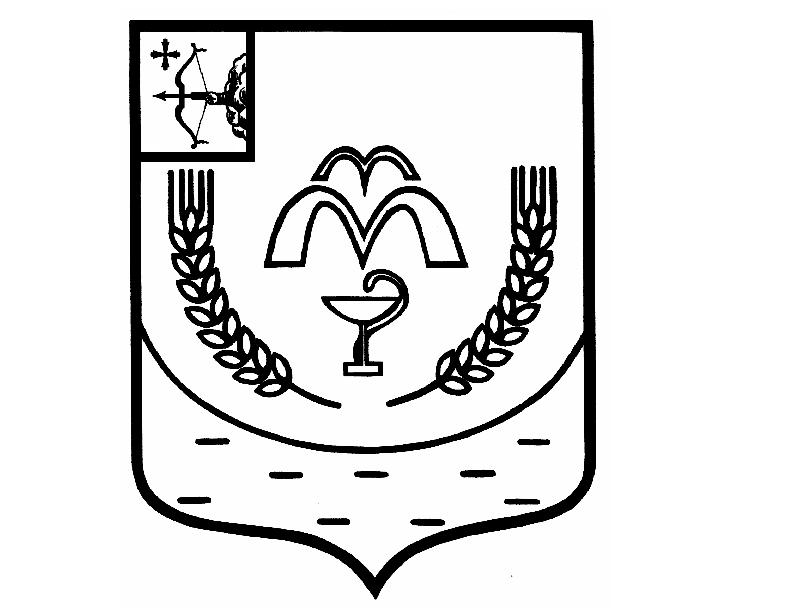 КУМЕНСКАЯ РАЙОННАЯ ДУМАШЕСТОГО СОЗЫВАРЕШЕНИЕот 16.05.2023 № 17/106  пгт КуменыО внесении изменений в решение Куменской районной Думыот 20.12.2022 № 14/80Внести в решение Куменской районной Думы от 20.12.2022 № 14/80 «О бюджете муниципального образования Куменский муниципальный район Кировской области на 2023 год и плановый период 2024 и 2025 годов» следующие изменения:1. Утвердить основные характеристики бюджета муниципального образования Куменский муниципальный район Кировской на 2023 год и на плановый период 2024 и 2025 годов согласно приложению 1 к настоящему Решению.2. Утвердить в пределах общего объема доходов районного бюджета, установленного настоящим Решением, объемы поступления налоговых и неналоговых доходов общей суммой и по статьям классификации доходов бюджетов, а также объемы безвозмездных поступлений по подстатьям классификации доходов бюджетов:на 2023 год согласно приложению 2 к настоящему Решению;3. Утвердить в пределах общего объема расходов бюджета муниципального района, установленного настоящим Решением:1) распределение бюджетных ассигнований по разделам и подразделам классификации расходов бюджетов:на 2023 год согласно приложению 5 к настоящему Решению;2) распределение бюджетных ассигнований по целевым статьям (муниципальным программам Куменского района и непрограммным направлениям деятельности), группам видов расходов классификации расходов бюджетов:на 2023 год согласно приложению 7 к настоящему Решению;3) ведомственную структуру расходов бюджета муниципального района:на 2023 год согласно приложению 9 к настоящему Решению;4. Утвердить в пределах общего объема расходов бюджета муниципального района, установленного настоящим Решением, объем бюджетных ассигнований муниципального дорожного фонда муниципального образования Куменский муниципальный район:на 2023 год в сумме 254 050,2 тыс. рублей;Установить, что бюджетные ассигнования муниципального дорожного фонда муниципального образования Куменский муниципальный район направляются на финансовое обеспечение деятельности по проектированию, строительству, реконструкции, капитальному ремонту, ремонту и содержанию автомобильных дорог общего пользования местного значения муниципального образования Куменский муниципальный район и искусственных сооружений на них, инженерные изыскания (обследования), проведение необходимых экспертиз, межевание и паспортизацию автомобильных дорог и искусственных сооружений, составление и проверку сметной документации, разработку проектной документации, технический надзор, строительный контроль, а также капитальный ремонт и ремонт дворовых территорий многоквартирных домов, проездов к дворовым территориям многоквартирных домов населенных пунктов на территории  муниципального образования Куменский муниципальный район, обеспечение транспортной безопасности объектов.5. Утвердить источники финансирования дефицита районного бюджета:на 2023 год согласно приложению 14 к настоящему Решению;6. Настоящее решение вступает в силу в соответствии с действующим законодательством.ПредседательКуменской районной Думы	А.А. МашковцеваГлава Куменского района	И.Н. ШемпелевПояснительная запискао внесении изменений в решение Куменской районной Думы от 20.12.2022 № 14/80 «О бюджете муниципального образования Куменский муниципальный район Кировской области на 2023 год и плановый период 2024 и 2025 годов».(на Куменскую районную Думу 16.05.2023 г.)	ДОХОДЫ	Доходы в бюджет муниципального района в целом увеличены на 1 350,0 тыс. рублей.      По собственным доходам план увеличен в сумме 1 350,0 тыс. рублей:- увеличен план по доходам от  платы за негативное воздействие на окружающую среду в сумме 500,0 тыс. рублей, в связи с фактическим  поступлением по администратору доходов федеральная служба по надзору в сфере природопользования; - увеличен план по доходам от продажи муниципального имущества в сумме 350,0 тыс. рублей, в связи с ожидаемым поступлением по администратору доходов администрация района;- увеличен план по доходам от уплаты штрафов   в сумме 500,0 тыс. рублей, в связи с фактическим  поступлением по администратору доходов Министерство лесного хозяйства Кировской области.РАСХОДЫЗа счет остатка средств, образовавшегося на 01.01.2023 года по итогам исполнения бюджета 2022 года и увеличения собственных доходов направлено на увеличение расходов по следующим муниципальным программам:- по муниципальной программе «Развитие муниципального управления Куменского района» 27,1 тыс. рублей  (обучение муниципальных служащих, взносы в АСМО);- по муниципальной программе «Управление муниципальным имуществом Куменского района»:Увеличены расходы на 1 028,3 тыс. рублей, в том числе на обслуживание наружных газопроводов – 474,7 тыс. рублей, уплата НДС от продажи имущества – 56,3 тыс. рублей, приобретение квартиры в муниципальную собственность для работников бюджетной сферы в п. Речном  - 500,0 тыс. рублей.Сокращены расходы на 1028,3 тыс. рублей – снос нежилого здания в п. Краснооктябрьский.- по муниципальной программе «Развитие транспортной системы в Куменском районе» восстановлены расходы на 5,0 тыс. рублей – разработка сметной документации.- по муниципальной программе «Охрана окружающей среды в Куменском районе» увеличены расходы на 792,1 тыс. рублей, в том числе:-за счет остатка средств на 01.01.2023 по доходам от платы за негативное воздействие на окружающую среду – 277,1 тыс. рублей; - за счет увеличения доходов в текущем году в связи с выполнением плана по плате за негативное воздействие на окружающую среду – 500,0 тыс. рублей;- на выплаты за добычу волка – 15,0 тыс. рублей.- по муниципальной программе «Поддержка деятельности социально-ориентированных некоммерческих организаций и развитие гражданской активности населения в Куменском районе – сокращены расходы 228,2 тыс. рублей, в то числе:- сокращены ассигнования на 230,4 тыс. рублей (экономия средств по ППМИ);-увеличены ассигнования на 2,2 тыс. рублей на увеличение суммы договоров председателей первичных организаций ветеранов и инвалидов на уплату страховых взносов.- по муниципальной программе «Развитие физической культуры и спорта в Куменском районе»: увеличены ассигнования на 470,0 тыс. рублей, в том числе: -  на 470,0 тыс. рублей на установку системы пожарной сигнализации;- на 13,7 тыс. рублей на проезд на соревнования;- уменьшены ассигнования на 13,7 тыс. рублей на приобретение призов.- по муниципальной программе «Развитие культуры Куменского района»  увеличены ассигнования на – 659,4 тыс. рублей, в том числе:- на 639,4 тыс. рублей на разработку проектно-сметной документации на строительство многофункционального центра культуры и досуга пгт Кумены;- на 20,0тыс. рублей на изготовление табличек в МКУ ЦБО библиотека им. Фищева по предписанию прокуратуры.- по муниципальной программе «Развитие образования в Куменском районе» - увеличены ассигнования на 329,058 тыс. рублей на ремонт учебных кабинетов в рамках создания центра «Точка роста».- по муниципальной  программе"Обеспечение безопасности жизнедеятельности населения Куменского района"  600,0 тыс. рублей направлено на пополнение резервного фонда администрации Куменского района.- по муниципальной программе "Управление муниципальными финансами и регулирование межбюджетных отношений" увеличены расходы на 416,2 тыс. рублей - иные межбюджетные трансферты Березниковскому сельскому поселению  (на приобретение профнастила для ремонта крыши СДК);С учетом предложений главных распорядителей бюджетных средств внесены изменения в следующие программы:	По управлению образования администрации Куменского района в рамках МП «Развитие образования Куменского района» уточнены виды расходов по возмещению коммунальных услуг педагогическим работникам и по предоставлению реестров.		В рамках программы  "Модернизация и реформирование жилищно-коммунального хозяйства Куменского района" перераспределены ассигнования между учреждениями образования, с МКОУ ООШ с. Березник – 1100,0 тыс. рублей, с МКОУ СОШ п. Краснооктябрьский – 1100,0 тыс. рублей перенесены ассигнования на МКДОУ д/с «Тополек» - 2 200,0 тыс. рублей на разработку проектно- сметной документации для газификации.	Всего расходы на 2023 год увеличены на 3 070,6 тыс. рублей и составят 722 607,2тыс. рублей.	Доходы бюджета увеличены на 1 350,0тыс. рублей и составят706 494,5тыс. рублей.	Дефицит бюджета составит 16 112,7тыс. рублей за счет остатка собственных средств на лицевом счете на 01.01.2023 года.		Внесены изменения в следующие приложения:- № 1 «Основные характеристики бюджета муниципального образования Куменский муниципальный район на 2023 год и на плановый период 2024 и 2025 годов»;- № 2 «Объемы поступления налоговых и неналоговых доходов общей суммой и по статьям классификации доходов бюджетов, а также объемы безвозмездных поступлений по подстатьям классификации доходов бюджетов на 2023 год»;- № 5 «Распределение бюджетных ассигнований по разделам и подразделам классификации расходов бюджетов на 2023 год»;- № 7 «Распределение бюджетных ассигнований по целевым статьям (муниципальным программам Куменского района и непрограммным направлениям деятельности), группам видов расходов классификации расходов бюджетов на 2023 год»;- № 9 «Ведомственная структура расходов бюджета муниципального района на 2023год»;- № 14 «Источники финансирования дефицита бюджета муниципального района на 2023 год»;Заместитель главы администрации района,начальник финансового управления                                          О.В. МедведковаМедведкова О.В.  2-11-72Ходырева С.Т. 2-12-55Приложение № 1Приложение № 1Приложение № 1к решению Куменскойк решению Куменскойк решению Куменскойрайонной Думырайонной Думырайонной Думыот 16.05.2023 № 17/106от 16.05.2023 № 17/106от 16.05.2023 № 17/106Основные характеристики
бюджета муниципального образования Куменский муниципальный район на 2023 год и на плановый период 2024 и 2025 годовОсновные характеристики
бюджета муниципального образования Куменский муниципальный район на 2023 год и на плановый период 2024 и 2025 годовОсновные характеристики
бюджета муниципального образования Куменский муниципальный район на 2023 год и на плановый период 2024 и 2025 годовОсновные характеристики
бюджета муниципального образования Куменский муниципальный район на 2023 год и на плановый период 2024 и 2025 годовОсновные характеристики
бюджета муниципального образования Куменский муниципальный район на 2023 год и на плановый период 2024 и 2025 годовОсновные характеристики
бюджета муниципального образования Куменский муниципальный район на 2023 год и на плановый период 2024 и 2025 годов  №  п/пНаименование 
основных характеристикСумма (тыс. рублей)Сумма (тыс. рублей)Сумма (тыс. рублей)Сумма (тыс. рублей)  №  п/пНаименование 
основных характеристик2023 год2024 год2024 год2025 год1Общий объем доходов районного бюджета706 494,50438 149,50438 149,50420 896,602Общий объем расходов районного бюджета722 607,20440 749,50440 749,50423 496,603Дефицит (профицит) районного бюджета-16 112,70-2 600,00-2 600,00-2 600,00Приложение №  2Приложение №  2Приложение №  2к решению Куменской к решению Куменской к решению Куменской районной Думы       районной Думы       районной Думы       от 16.05.2023 № 17/106  от 16.05.2023 № 17/106  от 16.05.2023 № 17/106  ОбъемыОбъемыОбъемыпоступления налоговых и неналоговых доходов общей суммой и по поступления налоговых и неналоговых доходов общей суммой и по поступления налоговых и неналоговых доходов общей суммой и по статьям классификации доходов бюджетов, а также объемы безвозмездных поступлений по подстатьямстатьям классификации доходов бюджетов, а также объемы безвозмездных поступлений по подстатьямстатьям классификации доходов бюджетов, а также объемы безвозмездных поступлений по подстатьямклассификации доходов бюджетов   на 2023 годклассификации доходов бюджетов   на 2023 годклассификации доходов бюджетов   на 2023 годКод бюджетной классификацииНаименование доходаСумма              (тыс. рублей)000 1 00 00000 00 0000 000НАЛОГОВЫЕ И НЕНАЛОГОВЫЕ ДОХОДЫ148 993,7 000 1 01 00000 00 0000 000НАЛОГИ НА ПРИБЫЛЬ, ДОХОДЫ65 284,3 000 1 01 02000 01 0000 110Налог на доходы физических лиц65 284,3 182 1 01 02010 01 0000 110Налог на доходы физических лиц с доходов, источником которых является налоговый агент, за исключением доходов, в отношении которых исчисление и уплата налога осуществляются в соответствии со статьями 227, 227.1 и 228 Налогового кодекса Российской Федерации64 612,1 182 1 01 02020 01 0000 110Налог на доходы физических лиц с доходов, полученных от осуществления деятельности физическими лицами, зарегистрированными в качестве индивидуальных предпринимателей, нотариусов, занимающихся частной практикой, адвокатов, учредивших адвокатские кабинеты и других лиц, занимающихся частной практикой в соответствии со статьей 227 Налогового кодекса Российской Федерации449,3 182 1 01 02030 01 0000 110Налог на доходы физических лиц с доходов, полученных физическими лицами в соответствии со статьей 228 Налогового Кодекса Российской Федерации222,9 000 1 03 00000 00 0000 000НАЛОГИ НА ТОВАРЫ (РАБОТЫ, УСЛУГИ), РЕАЛИЗУЕМЫЕ НА ТЕРРИТОРИИ РОССИЙСКОЙ ФЕДЕРАЦИИ3 884,2 100 1 03 02230 01 0000 110Доходы от уплаты акцизов на дизельное топливо, зачисляемые в консолидированные бюджеты субъектов Российской Федерации1 839,7 100 1 03 02240 01 0000 110Доходы от уплаты акцизов на моторные масла для дизельных и (или) карбюраторных (инжекторных) двигателей, зачисляемые в консолидированные бюджеты субъектов Российской Федерации12,8 100 1 03 02250 01 0000 110Доходы от уплаты акцизов на автомобильный бензин, производимый на территории Российской Федерации, зачисляемые в консолидированные бюджеты субъектов Российской Федерации2 274,3 100 1 03 02260 01 0000 110Доходы от уплаты акцизов на прямогонный бензин, производимый на территории Российской Федерации, зачисляемые в консолидированные бюджеты субъектов Российской Федерации-242,6 000 1 05 00000 00 0000 000НАЛОГИ НА СОВОКУПНЫЙ ДОХОД38 678,0 000 1 05 01000 00 0000 110Налог, взимаемый в связи с применением упрощенной системы налогообложения36 954,0 182 1 05 01011 01 0000 110Налог, взимаемый с налогоплательщиков, выбравших в качестве объекта  налогообложения доходы20 582,0 182 1 05 01021 01 0000 110Налог, взимаемый с налогоплательщиков, выбравших в качестве объекта  налогообложения доходы, уменьшенные на величину расходов16 372,0 000 1 05 04000 00 0000 000Налог взимаемый в связи с применением патентой системой налогообложения1 724,0 182 1 05 04020 02 0000 110Налог, взимаемый в связи с применением патентной системы налогообложения, зачисляемый в бюджеты муниципальных районов 1 724,0 000 1 06 00000 00 0000 000НАЛОГИ НА ИМУЩЕСТВО10 164,4 000 1 06 02000 02 0000 110Налог на имущество организаций10 164,4 182 1 06 02010 02 0000 110Налог на имущество организаций по имуществу, не входящему в Единую систему газоснабжения10 164,4 000 1 08 00000 00 0000 000ГОСУДАРСТВЕННАЯ ПОШЛИНА2 030,0 000 1 08 03000 01 0000 110Государственная пошлина по делам, рассматриваемым в судах общей юрисдикции, мировыми судьями2 030,0 182 1 08 03010 01 0000 110Государственная пошлина по делам, рассматриваемым в судах общей юрисдикции, мировыми судьями (за исключением Верховного Суда Российской Федерации)2 030,0 000 1 11 00000 00 0000 000ДОХОДЫ ОТ ИСПОЛЬЗОВАНИЯ ИМУЩЕСТВА, НАХОДЯЩЕГОСЯ В ГОСУДАРСТВЕННОЙ И МУНИЦИПАЛЬНОЙ СОБСТВЕННОСТИ6 110,8 000 1 11 01000 00 0000 120Доходы в виде прибыли, приходящейся на доли в уставных (складочных) капиталах хозяйственных товариществ и обществ, или дивидендов по акциям, принадлежащим Российской Федерации, субъектам Российской Федерации или муниципальным образованиям1 000,0 936 1 11 01050 05 0000 120Доходы в виде прибыли, приходящейся на доли в уставных (складочных) капиталах хозяйственных товариществ и обществ, или дивидендов по акциям, принадлежащим муниципальным районам1 000,0 000 1 11 05000 00 0000 120Доходы, получаемые в виде арендной либо иной платы за передачу в возмездное пользование государственного и муниципального имущества (за исключением имущества бюджетных и автономных учреждений, а также имущества государственных и муниципальных унитарных предприятий, в том числе казенных)5 020,8 000 1 11 05010 00 0000 120Доходы, получаемые в виде арендной платы за земельные участки, государственная собственность на которые не разграничена, а также средства от продажи права на заключение договоров аренды указанных земельных участков3 915,5 000 1 11 05013 05 0000 120Доходы, получаемые в виде арендной платы за земельные участки, государственная собственность на которые не разграничена и которые  расположены  в границах поселений, а также средства от продажи права на заключение договоров аренды указанных земельных участков2 525,5 936 1 11 05013 05 0000 120Доходы, получаемые в виде арендной платы за земельные участки, государственная собственность на которые не разграничена и которые  расположены  в границах поселений, а также средства от продажи права на заключение договоров аренды указанных земельных участков2 525,5 000 1 11 05020 00 0000 120Доходы, получаемые в виде арендной платы за земли после разграничения государственной собственности на землю, а также средства от продажи права на заключение договоров аренды указанных земельных участков (за исключением земельных участков бюджетных и автономных учреждений)5,5 936 1 11 05025 05 0000 120Доходы, получаемые в виде арендной платы, а также средства от продажи права на заключение договоров аренды за земли, находящиеся в собственности муниципальных районов (за исключением земельных участков муниципальных бюджетных и автономных учреждений)5,5 000 1 11 05013 13 0000 120Доходы, получаемые в виде арендной платы за земельные участки, государственная собственность на которые не разграничена и которые  расположены  в границах поселений, а также средства от продажи права на заключение договоров аренды указанных земельных участков1 390,0 980 1 11 05013 10 0000 120Доходы, получаемые в виде арендной платы за земельные участки, государственная собственность на которые не разграничена и которые  расположены  в границах поселений, а также средства от продажи права на заключение договоров аренды указанных земельных участков625,0 981 1 11 05013 10 0000 120Доходы, получаемые в виде арендной платы за земельные участки, государственная собственность на которые не разграничена и которые  расположены  в границах поселений, а также средства от продажи права на заключение договоров аренды указанных земельных участков765,0 000 1 11 05030 00 0000 120Доходы от сдачи в аренду имущества, находящегося в оперативном управлении органов государственной власти, органов местного самоуправления, государственных внебюджетных фондов и созданных ими учреждений (за исключением имущества бюджетных и автономных учреждений)239,1 936 1 11 05035 05 0000 120Доходы от сдачи в аренду имущества, находящегося в оперативном управлении органов управления муниципальных районов и созданных ими учреждений (за исключением имущества муниципальных бюджетных и автономных учреждений)239,1 000 1 11 05070 00 0000 120Доходы от сдачи в аренду имущества, составляющего государственную (муниципальную) казну (за исключением земельных участков)860,7 936 1 11 05075 05 0000 120Доходы от сдачи в аренду имущества, составляющего казну муниципальных районов (за исключением земельных участков)860,7 000 1 11 09000 00 0000 120Прочие доходы от использования имущества и прав, находящихся в государственной и муниципальной собственности (за исключением имущества бюджетных и автономных учреждений, а также имущества государственных и муниципальных унитарных предприятий, в том числе казенных)90,0 000 1 11 09040 00 0000 120Прочие поступления от использования имущества, находящегося в государственной и муниципальной собственности (за исключением имущества бюджетных и автономных учреждений, а также имущества государственных и муниципальных унитарных предприятий, в том числе казенных)90,0 936 1 11 09045 05 0000 120Прочие поступления от использования имущества, находящегося в собственности муниципальных районов (за исключением имущества муниципальных бюджетных и автономных учреждений, а также имущества муниципальных унитарных предприятий, в том числе казенных)90,0 000 1 12 00000 00 0000 000ПЛАТЕЖИ ПРИ ПОЛЬЗОВАНИИ ПРИРОДНЫМИ РЕСУРСАМИ1 122,3 048 1 12 01010 01 6000 120Плата за выбросы загрязняющих веществ в атмосферный воздух стационарными объектами 495,7 048 1 12 01030 01 6000 120Плата за  выбросы загрязняющих веществ в водные объекты603,1 048 1 12 01041 01 6000 120Плата за  размещение отходов производства23,5 000 1 13 00000 00 0000 000ДОХОДЫ ОТ ОКАЗАНИЯ ПЛАТНЫХ УСЛУГ (РАБОТ) И КОМПЕНСАЦИИ ЗАТРАТ ГОСУДАРСТВА15 116,8 000 1 13 01990 00 0000 130Прочие доходы от оказания платных услуг (работ)14 226,0 000 1 13 01990 00 0000 000Прочие доходы от оказания  платных услуг (работ) получателями средств бюджетов муниципальных районов  14 226,0 903 1 13 01995 05 0000 130Прочие доходы от оказания  платных услуг (работ) получателями средств бюджетов муниципальных районов  14 172,0 936 1 13 01995 05 0000 130Прочие доходы от оказания  платных услуг (работ) получателями средств бюджетов муниципальных районов  54,0 000 1 13 02060 00 0000 130Доходы, поступающие в порядке  возмещения расходов, понесенных в связи с эксплуатацией имущества890,8 000 1 13 02065 05 0000 130Доходы, поступающие в порядке  возмещения расходов, понесенных в связи с эксплуатацией имущества муниципальных районов890,8 903 1 13 02065 05 0000 130Доходы, поступающие в порядке  возмещения расходов, понесенных в связи с эксплуатацией имущества муниципальных районов280,8 936 1 13 02065 05 0000 130Доходы, поступающие в порядке  возмещения расходов, понесенных в связи с эксплуатацией имущества муниципальных районов610,0 000 1 14 00000 00 0000 000ДОХОДЫ ОТ ПРОДАЖИ МАТЕРИАЛЬНЫХ И НЕМАТЕРИАЛЬНЫХ АКТИВОВ3 357,5 000 1 14 02000 00 0000 410Доходы от реализации имущества, находящегося в государственной и муниципальной собственности (за исключением имущества бюджетных и автономных учреждений, а также имущества государственных и муниципальных унитарных предприятий, в том числе казенных)350,0 000 1 14 02050 05 0000 410Доходы от реализации имущества, находящегося в собственности муниципальных районов (за исключением имущества муниципальных бюджетных и автономных учреждений, а также имущества муниципальных унитарных предприятий, в том числе казенных) в части реализации основных средств по указанному имуществу350,0 000 1 14 02053 05 0000 410Доходы от реализации иного имущества, находящегося в собственности муниципальных районов (за исключением имущества муниципальных бюджетных и автономных учреждений, а также имущества муниципальных унитарных предприятий, в том числе казенных) в части реализации основных средств по указанному имуществу350,0 936 1 14 02053 05 0000 410Доходы от реализации иного имущества, находящегося в собственности муниципальных районов (за исключением имущества муниципальных бюджетных и автономных учреждений, а также имущества муниципальных унитарных предприятий, в том числе казенных) в части реализации основных средств по указанному имуществу350,0 000 1 14 06000 00 0000 430Доходы от продажи земельных участков, находящихся в государственной и муниципальной собственности (за исключением земельных участков бюджетных и автономных учреждений)3 007,5 000 1 14 06010 00 0000 430Доходы от продажи земельных участков, государственная собственность на которые не разграничена3 007,5 936 1 14 06013 05 0000 430Доходы от продажи земельных участков, государственная собственность на которые не разграничена и которые расположены в границах сельских поселений2 807,5 980 1 14 06013 13 0000 430Доходы от продажи земельных участков, государственная собственность на которые не разграничена и которые расположены в границах городских поселений200,0 000 1 16 00000 00 0000 000ШТРАФЫ, САНКЦИИ, ВОЗМЕЩЕНИЕ УЩЕРБА765,4 000 1 16 01000 01 0000 140Административные штрафы, установленные Кодексом Российской Федерации об административных правонарушениях225,4 738 1 16 01053 01 9000 140Административные штрафы, установленные главой 5 Кодекса Российской Федерации об административных правонарушениях, за административные правонарушения, посягающие на права граждан, налагаемые мировыми судьями, комиссиями по делам несовершеннолетних и защите их прав7,5 836 1 16 01053 01 9000 140Административные штрафы, установленные главой 5 Кодекса Российской Федерации об административных правонарушениях, за административные правонарушения, посягающие на права граждан, налагаемые мировыми судьями, комиссиями по делам несовершеннолетних и защите их прав3,3 738 1 16 01063 01 0091 140Административные штрафы, установленные главой 6 Кодекса Российской Федерации об административных правонарушениях, за административные правонарушения, посягающие на здоровье, санитарно-эпидемиологическое благополучие населения и общественную нравственность, налагаемые мировыми судьями, комиссиями по делам несовершеннолетних и защите их прав0,7 836 1 16 01063 01 9000 140Административные штрафы, установленные главой 6 КоАП РФ, за административные правонарушения, посягающие на здоровье, санэпидемологическое благополучие населения и общественную нравственность25,4 738 1 16 01063 01 0101 140Административные штрафы, установленные главой 6 КоАП РФ, за административные правонарушения, посягающие на здоровье, санэпидемологическое благополучие населения и общественную нравственность83,3 836 1 16 01073 01 9000 140Административные штрафы, установленные главой 7 Кодекса Российской Федерации об административных правонарушениях, за административные правонарушения в области охраны собственности, налагаемые мировыми судьями, комиссиями по делам несовершеннолетних и защите их прав1,0 738 1 16 01073 01 0017 140Административные штрафы, установленные главой 7 Кодекса Российской Федерации об административных правонарушениях, за административные правонарушения в области охраны собственности, налагаемые мировыми судьями, комиссиями по делам несовершеннолетних и защите их прав0,8 738 1 16 01073 01 0019 140Административные штрафы, установленные главой 7 Кодекса Российской Федерации об административных правонарушениях, за административные правонарушения в области охраны собственности, налагаемые мировыми судьями, комиссиями по делам несовершеннолетних и защите их прав4,2 738 1 16 01073 01 0027 140Административные штрафы, установленные главой 7 Кодекса Российской Федерации об административных правонарушениях, за административные правонарушения в области охраны собственности, налагаемые мировыми судьями, комиссиями по делам несовершеннолетних и защите их прав0,7 738 1 16 01083 01 0028 140Административные штрафы, установленные Главой 8 Кодекса Российской Федерации об административных правонарушениях, за административные правонарушения в области охраны окружающей среды и природопользования, налагаемые мировыми судьями, комиссиями по делам2,0 738 1 16 01103 01 9000 140Административные штрафы, установленные Главой 10 Кодекса Российской Федерации об административных правонарушениях, за административные правонарушения в сельском хозяйстве, ветеринарии и мелиорации земель, налагаемые мировыми судьями, комиссиями по делам несовершеннолетних и защите их прав0,1 738 1 16 01143 01 9000 140Административные штрафы, установленные Главой 14 Кодекса Российской Федерации об административных правонарушениях, за административные правонарушения в области предпринимательской деятельности и деятельности саморегулируемых организаций, налагаемые мировыми судьями, комиссиями по делам несовершеннолетних и защите их прав7,6 738 1 16 01153 01 0006 140Административные штрафы, установленные Главой 15 Кодекса Российской Федерации об административных правонарушениях, за административные правонарушения в области финансов, налогов и сборов, страхования, рынка ценных бумаг (за исключением штрафов, указанных в пункте 6 статьи 46 Бюджетного кодекса Российской Федерации), налагаемые мировыми судьями, комиссиями по делам несовершеннолетних и защите их прав1,3 738 1 16 01173 01 0008 140Административные штрафы, установленные Главой 17 Кодекса Российской Федерации об административных правонарушениях, за административные правонарушения, посягающие на институты государственной власти, налагаемые мировыми судьями, комиссиями по делам несовершеннолетних4,0 738 1 16 01193 01 0005 140Административные штрафы, установленные Главой 19 Кодекса Российской Федерации об административных правонарушениях, за административные правонарушения против порядка управления, налагаемые мировыми судьями, комиссиями по делам несовершеннолетних и защите3,5 738 1 16 01193 01 0013 140Административные штрафы, установленные Главой 19 Кодекса Российской Федерации об административных правонарушениях, за административные правонарушения против порядка управления, налагаемые мировыми судьями, комиссиями по делам несовершеннолетних и защите0,5 738 1 16 01193 01 0401 140Административные штрафы, установленные Главой 19 Кодекса Российской Федерации об административных правонарушениях, за административные правонарушения против порядка управления, налагаемые мировыми судьями, комиссиями по делам несовершеннолетних и защите0,8 738 1 16 01193 01 9000 140Административные штрафы, установленные Главой 19 Кодекса Российской Федерации об административных правонарушениях, за административные правонарушения против порядка управления, налагаемые мировыми судьями, комиссиями по делам несовершеннолетних и защите их прав1,2 738 1 16 01203 01 0006 140Административные штрафы, установленные главой 20 Кодекса Российской Федерации об административных правонарушениях, за административные правонарушения, посягающие на общественный порядок и общественную безопасность, налагаемые мировыми судьями, комиссиями10,0 738 1 16 01203 01 0008 140Административные штрафы, установленные главой 20 Кодекса Российской Федерации об административных правонарушениях, за административные правонарушения, посягающие на общественный порядок и общественную безопасность, налагаемые мировыми судьями, комиссиями0,8 738 1 16 01203 01 0013 140Административные штрафы, установленные главой 20 Кодекса Российской Федерации об административных правонарушениях, за административные правонарушения, посягающие на общественный порядок и общественную безопасность, налагаемые мировыми судьями, комиссиями6,7 738 1 16 01203 01 0021 140Административные штрафы, установленные главой 20 Кодекса Российской Федерации об административных правонарушениях, за административные правонарушения, посягающие на общественный порядок и общественную безопасность, налагаемые мировыми судьями, комиссиями6,9 738 1 16 01203 01 9000 140Административные штрафы, установленные главой 20 Кодекса Российской Федерации об административных правонарушениях, за административные правонарушения, посягающие на общественный порядок и общественную безопасность, налагаемые мировыми судьями, комиссиями42,2 738 1 16 01333 01 1000 140Административные штрафы, установленные Кодексом Российской Федерации об административных правонарушениях, за административные правонарушения в области производства и оборота этилового спирта, алкогольной и спиртосодержащей продукции, а также за административные правонарушения порядка ценообразования в части регулирования цен на этиловый спирт, алкогольную и спиртосодержащую продукцию, налагаемые мировыми судьями, комиссиями по делам несовершеннолетних и защите их прав10,9 000 1 16 10000 00 0000 140Платежи в целях возмещения причиненного ущерба (убытков)540,0 936 1 16 10032 05 9000 140Прочее возмещение ущерба, причиненного муниципальному имуществу муниципального района (за исключением имущества, закрепленного за муниципальными бюджетными (автономными) учреждениями, унитарными предприятиями)10,0 804 1 16 11050 01 1000 140Платежи по искам о возмещении вреда, причиненного окружающей среде, а также платежи, уплачиваемые при добровольном возмещении вреда, причиненного окружающей среде (за исключением вреда, причиненного окружающей среде на особо охраняемых природных территориях), подлежащие зачислению в бюджет муниципального образования530,0 000 1 17 00000 00 0000 000ПРОЧИЕ НЕНАЛОГОВЫЕ ДОХОДЫ2 480,0 000 1 17 15000 00 0000 000Инициативные платежи2 480,0 936 1 17 15030 05 1000 150Инициативные платежи, зачисляемые в бюджеты муниципальных районов2 480,0 000 2 00 00000 00 0000 000БЕЗВОЗМЕЗДНЫЕ ПОСТУПЛЕНИЯ557 500,8 000 2 02 00000 00 0000 000БЕЗВОЗМЕЗДНЫЕ ПОСТУПЛЕНИЯ ОТ ДРУГИХ БЮДЖЕТОВ БЮДЖЕТНОЙ СИСТЕМЫ РФ557 500,8 000 2 02 10000 00 0000 150Дотации бюджетам бюджетной системы Российской Федерации62 182,0 000 2 02 15001 00 0000 150Дотации  на  выравнивание  бюджетной  обеспеченности62 182,0 912 2 02 15001 05 0000 150Дотации  бюджетам  муниципальных  районов  на  выравнивание  бюджетной  обеспеченности62 182,0 000 2 02 20000 00 0000 150Субсидии бюджетам бюджетной системы Российской Федерации (межбюджетные субсидии)337 348,0 000 2 02 20216 00 0000 150Субсидии бюджетам на осуществление дорожной деятельности в отношении автомобильных дорог  общего пользования, а также капитального ремонта и ремонта дворовых территорий многоквартирных домов, проездов к дворовым территориям многоквартирных домов населенных пунктов19 869,2 936 2 02 20216 05 0000 150Субсидии бюджетам муниципальных районов на осуществление дорожной деятельности в отношении автомобильных дорог  общего пользования, а также капитального ремонта и ремонта дворовых территорий многоквартирных домов, проездов к дворовым территориям многоквартирных домов населенных пунктов19 869,2 000 2 02 25179 00 0000 150Субсидии бюджетам  на проведение мероприятий по обеспечению деятельности советников директора по воспитанию и взаимодействию с детскими общественными объединениями в общеобразовательных организациях255,8 903 2 02 25179 05 0000 150Субсидии бюджетам муниципальных районов на проведение мероприятий по обеспечению деятельности советников директора по воспитанию и взаимодействию с детскими общественными объединениями в общеобразовательных организациях255,8 000 2 02 25304 00 0000 150Субсидии  на организацию бесплатного горячего питания обучающихся, получающих начальное общее образование в государственных и муниципальных образовательных организациях3 092,7 903 2 02 25304 05 0000 150Субсидии бюджетам муниципальных районов на организацию бесплатного горячего питания обучающихся, получающих начальное общее образование в государственных и муниципальных образовательных организациях3 092,7 000 2 02 25519 00 0000 150Субсидия бюджетам  поддержку отрасли культуры2 040,0 936 2 02 25519 05 0000 150Субсидия бюджетам муниципальных районов на поддержку отрасли культуры2 040,0 000 2 02 29999 00 0000 150Прочие субсидии312 090,3 903 2 02 29999 05 0000 150Прочие субсидии бюджетам муниципальных районов15 803,7 912 2 02 29999 05 0000 150Прочие субсидии бюджетам муниципальных районов68 521,2 936 2 02 29999 05 0000 150Прочие субсидии бюджетам муниципальных районов227 765,4 000 2 02 30000 00 0000 150Субвенции  бюджетам субъектов Российской Федерации и муниципальных образований150 782,7 000 2 02 30024 00 0000 150Субвенции местным бюджетам  на выполнение передаваемых полномочий субъектов Российской Федерации18 656,3 903 2 02 30024 05 0000 150Субвенции бюджетам  муниципальных районов на выполнение передаваемых полномочий субъектов Российской Федерации55,1 912 2 02 30024 05 0000 150Субвенции бюджетам  муниципальных районов на выполнение передаваемых полномочий субъектов Российской Федерации12 924,0 936 2 02 30024 05 0000 150Субвенции бюджетам  муниципальных районов на выполнение передаваемых полномочий субъектов Российской Федерации5 677,2 000 2 02 30027 00 0000 150Субвенции бюджетам муниципальных образований на содержание ребенка в семье опекуна и приемной семье, а также вознаграждение, причитающееся приемному родителю7 062,0 903 2 02 30027 05 0000 150Субвенции бюджетам  муниципальных  районов на содержание ребенка  в семье опекуна и приемной семье, а также  вознаграждение, причитающееся  приемному родителю7 062,0 000 2 02 30029 00 0000 150Субвенции бюджетам муниципальных образований на компенсацию части родительской платы за содержание ребенка в государственных и муниципальных образовательных учреждениях, реализующих основную общеобразовательную программу дошкольного образования964,3 903 2 02 30029 05 0000 150Субвенции бюджетам  муниципальных  районов на  компенсацию части родительской платы за содержание ребенка в муниципальных образовательных учреждениях, реализующих основную общеобразовательную программу дошкольного образования964,3 000 2 02 35082 00 0000 150Субвенции бюджетам муниципальных образований на предоставление жилых помещений детям-сиротам и детям, оставшимся без попечения родителей, лицам из их числа по договорам найма специализированных жилых помещений2 836,3 936 2 02 35082 05 0000 150Субвенции бюджетам муниципальных районов на предоставление жилых помещений детям-сиротам и детям, оставшимся без попечения родителей, лицам из их числа по договорам найма специализированных жилых помещений2 836,3 000 2 02 35120 00 0000 150Субвенции бюджетам на осуществление полномочий по составлению (изменению) списков кандидатов в присяжные заседатели федеральных судов общей юрисдикции в Российской Федерации4,8 936 2 02 35120 05 0000 150Субвенции бюджетам муниципальных районов на осуществление полномочий по составлению (изменению) списков кандидатов в присяжные заседатели федеральных судов общей юрисдикции в Российской Федерации4,8 000 2 02 39999 00 0000 150Прочие субвенции 121 259,0 903 2 02 39999 05 0000 150Прочие субвенции бюджетам муниципальных районов121 259,0 936 2 02 39999 05 0000 151Прочие субвенции бюджетам муниципальных районов0,0 000 2 02 40000 00 0000 150Иные межбюджетные трансферты7 188,1 000 2 02 45303 00 0000 150Межбюджетные трансферты  на ежемесячное денежное вознаграждение за классное руководство педагогическим работникам государственных и муниципальных общеобразовательных организаций5 754,1 903 2 02 45303 05 0000 150Межбюджетные трансферты бюджетам муниципальных районов на ежемесячное денежное вознаграждение за классное руководство педагогическим работникам государственных и муниципальных общеобразовательных организаций5 754,1 000 2 02 49999 00 0000 150Прочие межбюджетные трансферты, передаваемые бюджетам1 434,0 936 2 02 04999 05 0000 150Прочие межбюджетные трансферты, передаваемые бюджетам муниципальных районов1 434,0 ВСЕГО ДОХОДОВ706 494,5 Приложение № 5Приложение № 5Приложение № 5Приложение № 5к решению Куменскойк решению Куменскойк решению Куменскойк решению Куменскойрайонной Думырайонной Думырайонной Думырайонной Думыот 16.05.2023 № 17/106от 16.05.2023 № 17/106от 16.05.2023 № 17/106от 16.05.2023 № 17/106РаспределениеРаспределениеРаспределениеРаспределениебюджетных ассигнований по разделам и подразделам классификации расходов бюджетов на 2023 годбюджетных ассигнований по разделам и подразделам классификации расходов бюджетов на 2023 годбюджетных ассигнований по разделам и подразделам классификации расходов бюджетов на 2023 годбюджетных ассигнований по разделам и подразделам классификации расходов бюджетов на 2023 годНаименование расходаРаз-делПод-раз-делСумма               (тыс. рублей)1234Всего расходов0000722 607,2Общегосударственные вопросы010052 991,0Функционирование высшего должностного лица субъекта Российской Федерации и муниципального образования01021 599,7Функционирование законодательных (представительных) органов государственной власти и представительных органов муниципальных образований0103565,2Функционирование Правительства Российской Федерации, высших исполнительных органов государственной власти субъектов Российской Федерации, местных администраций010433 407,5Судебная система01054,8Обеспечение деятельности финансовых, налоговых и таможенных органов и органов финансового (финансово-бюджетного) надзора0106973,4Резервные фонды0111600,0Другие общегосударственные вопросы011315 840,4Национальная безопасность и правоохранительная деятельность03001 647,7Защита населения и территории от чрезвычайных ситуаций природного и техногенного характера, пожарная безопасность03101 643,7Другие вопросы в области национальной безопасности и правоохранительной деятельности03144,0Национальная экономика0400257 166,7Сельское хозяйство и рыболовство04052 110,0Транспорт0408989,0Дорожное хозяйство (дорожные фонды)0409254 050,2Другие вопросы в области национальной экономики041217,5Жилищно-коммунальное хозяйство05006 947,7Жилищное хозяйство05016,8Коммунальное хозяйство05026 940,9Охрана окружающей среды06001 459,4Другие вопросы в области охраны окружающей среды06051 459,4Образование0700300 918,1Дошкольное образование0701128 107,4Общее образование0702141 616,5Дополнительное образование детей070320 047,6Профессиональная подготовка, переподготовка и повышение квалификации07054,5Молодежная политика и оздоровление детей070764,0Другие вопросы в области образования070911 078,1Культура, кинематография080012 809,7Культура080112 809,7Социальная политика100024 422,9Пенсионное обеспечение10012 556,6Социальное обеспечение населения100310 227,5Охрана семьи и детства100411 546,6Другие вопросы в области социальной политики100692,2Физическая культура и спорт110017 320,6Массовый спорт110263,7Спорт высших достижений110317 256,9Обслуживание государственного и муниципального долга1300313,0Обслуживание государственного внутреннего и муниципального долга1301313,0Межбюджетные трансферты общего характера бюджетам бюджетной системы Российской Федерации140046 610,4Дотации на выравнивание бюджетной обеспеченности субъектов Российской Федерации и муниципальных образований14017 263,4Прочие межбюджетные трансферты общего характера140339 347,0Приложение № 7Приложение № 7Приложение № 7Приложение № 7к решению Куменскойк решению Куменскойк решению Куменскойк решению Куменскойк решению Куменскойк решению Куменскойрайонной Думырайонной Думырайонной Думырайонной Думыот 16.05.2023 № 17/106от 16.05.2023 № 17/106от 16.05.2023 № 17/106от 16.05.2023 № 17/106Приложение № 9Приложение № 9Приложение № 9Приложение № 9Приложение № 9Приложение № 9к решению Куменскойк решению Куменскойк решению Куменскойк решению Куменскойк решению Куменскойк решению Куменскойрайонной Думырайонной Думырайонной Думырайонной Думырайонной Думырайонной Думыот 16.05.2023 № 17/106от 16.05.2023 № 17/106от 16.05.2023 № 17/106от 16.05.2023 № 17/106от 16.05.2023 № 17/106от 16.05.2023 № 17/106ВЕДОМСТВЕННАЯ СТРУКТУРАВЕДОМСТВЕННАЯ СТРУКТУРАВЕДОМСТВЕННАЯ СТРУКТУРАВЕДОМСТВЕННАЯ СТРУКТУРАВЕДОМСТВЕННАЯ СТРУКТУРАВЕДОМСТВЕННАЯ СТРУКТУРАВЕДОМСТВЕННАЯ СТРУКТУРАВЕДОМСТВЕННАЯ СТРУКТУРАВЕДОМСТВЕННАЯ СТРУКТУРАВЕДОМСТВЕННАЯ СТРУКТУРАВЕДОМСТВЕННАЯ СТРУКТУРАВЕДОМСТВЕННАЯ СТРУКТУРАрасходов бюджета муниципального района на 2023 годрасходов бюджета муниципального района на 2023 годрасходов бюджета муниципального района на 2023 годрасходов бюджета муниципального района на 2023 годрасходов бюджета муниципального района на 2023 годрасходов бюджета муниципального района на 2023 годрасходов бюджета муниципального района на 2023 годрасходов бюджета муниципального района на 2023 годрасходов бюджета муниципального района на 2023 годрасходов бюджета муниципального района на 2023 годрасходов бюджета муниципального района на 2023 годрасходов бюджета муниципального района на 2023 годНаименование расходаНаименование расходаРаспорядительРазделРазделПодразделЦС  КодЦС  КодЦС  КодВР  КодСумма     (тыс. рублей)Сумма     (тыс. рублей)000000000000000000000000000000000000000000722 607,2722 607,2МУ Управление образования администрации Куменского районаМУ Управление образования администрации Куменского района903000000000000000000000000000000000000000306 898,3306 898,3Общегосударственные вопросыОбщегосударственные вопросы9030101000000000000000000000000000000000002 188,92 188,9Функционирование Правительства Российской Федерации, высших исполнительных органов государственной власти субъектов Российской Федерации, местных администрацийФункционирование Правительства Российской Федерации, высших исполнительных органов государственной власти субъектов Российской Федерации, местных администраций9030101040000000000000000000000000000000002 188,92 188,9Муниципальная программа "Развитие муниципального управления Куменского района"Муниципальная программа "Развитие муниципального управления Куменского района"9030101041500000000150000000015000000000002 188,92 188,9Руководство и управление в сфере установленных функций органов местного самоуправления Куменского районаРуководство и управление в сфере установленных функций органов местного самоуправления Куменского района9030101041500001000150000100015000010000002 168,92 168,9Органы местного самоуправления Куменского районаОрганы местного самоуправления Куменского района9030101041500001050150000105015000010500002 168,92 168,9Расходы на выплаты персоналу в целях обеспечения выполнения функций государственными (муниципальными) органами, казенными учреждениями, органами управления государственными внебюджетными фондамиРасходы на выплаты персоналу в целях обеспечения выполнения функций государственными (муниципальными) органами, казенными учреждениями, органами управления государственными внебюджетными фондами9030101041500001050150000105015000010501002 123,42 123,4Закупка товаров, работ и услуг для государственных (муниципальных) нуждЗакупка товаров, работ и услуг для государственных (муниципальных) нужд90301010415000010501500001050150000105020045,545,5Подпрограмма "Развитие муниципальной службы Куменского муниципального района"Подпрограмма "Развитие муниципальной службы Куменского муниципального района"90301010415100000001510000000151000000000020,020,0Руководство и управление в сфере установленных функций органов местного самоуправления Куменского районаРуководство и управление в сфере установленных функций органов местного самоуправления Куменского района90301010415100010001510001000151000100000020,020,0Органы местного самоуправления Куменского районаОрганы местного самоуправления Куменского района90301010415100010501510001050151000105000020,020,0Закупка товаров, работ и услуг для государственных (муниципальных) нуждЗакупка товаров, работ и услуг для государственных (муниципальных) нужд90301010415100010501510001050151000105020020,020,0ОбразованиеОбразование903070700000000000000000000000000000000000287 996,8287 996,8Дошкольное образованиеДошкольное образование903070701000000000000000000000000000000000128 107,4128 107,4Муниципальная программа"Развитие образования Куменского района"Муниципальная программа"Развитие образования Куменского района"903070701010000000001000000000100000000000123 071,4123 071,4подпрограмма "Развитие системы образования Куменского района"подпрограмма "Развитие системы образования Куменского района"903070701013000000001300000000130000000000123 071,4123 071,4Финансовое обеспечение деятельности муниципальных учрежденийФинансовое обеспечение деятельности муниципальных учреждений90307070101300020000130002000013000200000075 467,475 467,4Организация дошкольного образованияОрганизация дошкольного образования90307070101300021500130002150013000215000049 683,049 683,0Расходы на выплаты персоналу в целях обеспечения выполнения функций государственными (муниципальными) органами, казенными учреждениями, органами управления государственными внебюджетными фондамиРасходы на выплаты персоналу в целях обеспечения выполнения функций государственными (муниципальными) органами, казенными учреждениями, органами управления государственными внебюджетными фондами90307070101300021500130002150013000215010022 735,422 735,4Закупка товаров, работ и услуг для государственных (муниципальных) нуждЗакупка товаров, работ и услуг для государственных (муниципальных) нужд90307070101300021500130002150013000215020026 830,426 830,4Иные бюджетные ассигнованияИные бюджетные ассигнования903070701013000215001300021500130002150800117,2117,2Расходы за счет средств на выполнение расходных обязательств муниципальных образованийРасходы за счет средств на выполнение расходных обязательств муниципальных образований903070701013000215А013000215А013000215А00025 095,325 095,3Расходы на выплаты персоналу в целях обеспечения выполнения функций государственными (муниципальными) органами, казенными учреждениями, органами управления государственными внебюджетными фондамиРасходы на выплаты персоналу в целях обеспечения выполнения функций государственными (муниципальными) органами, казенными учреждениями, органами управления государственными внебюджетными фондами903070701013000215А013000215А013000215А10012 658,412 658,4Закупка товаров, работ и услуг для государственных (муниципальных) нуждЗакупка товаров, работ и услуг для государственных (муниципальных) нужд903070701013000215А013000215А013000215А20012 017,912 017,9Иные бюджетные ассигнованияИные бюджетные ассигнования903070701013000215А013000215А013000215А800419,0419,0Расходы за счет средств районного бюджета на обеспечение деятельности организаций дошкольного образования детейРасходы за счет средств районного бюджета на обеспечение деятельности организаций дошкольного образования детей903070701013000215Б013000215Б013000215Б000689,1689,1Расходы на выплаты персоналу в целях обеспечения выполнения функций государственными (муниципальными) органами, казенными учреждениями, органами управления государственными внебюджетными фондамиРасходы на выплаты персоналу в целях обеспечения выполнения функций государственными (муниципальными) органами, казенными учреждениями, органами управления государственными внебюджетными фондами903070701013000215Б013000215Б013000215Б100689,1689,1Иные межбюджетные трансферты из областного бюджетаИные межбюджетные трансферты из областного бюджета90307070101300170000130017000013001700000047 604,047 604,0Реализация прав на получение общедоступного и бесплатного дошкольного образования в муниципальных образовательных организацияхРеализация прав на получение общедоступного и бесплатного дошкольного образования в муниципальных образовательных организациях90307070101300171400130017140013001714000047 604,047 604,0Расходы на выплаты персоналу в целях обеспечения выполнения функций государственными (муниципальными) органами, казенными учреждениями, органами управления государственными внебюджетными фондамиРасходы на выплаты персоналу в целях обеспечения выполнения функций государственными (муниципальными) органами, казенными учреждениями, органами управления государственными внебюджетными фондами90307070101300171400130017140013001714010046 984,346 984,3Закупка товаров, работ и услуг для государственных (муниципальных) нуждЗакупка товаров, работ и услуг для государственных (муниципальных) нужд903070701013001714001300171400130017140200619,7619,7Муниципальная программа "Энергоэффективность и развитие энергетики Куменского района"Муниципальная программа "Энергоэффективность и развитие энергетики Куменского района"903070701080000000008000000000800000000000636,0636,0Финансовое обеспечение деятельности муниципальных учрежденийФинансовое обеспечение деятельности муниципальных учреждений903070701080000200008000020000800002000000636,0636,0Детские дошкольные учрежденияДетские дошкольные учреждения903070701080000205008000020500800002050000636,0636,0Закупка товаров, работ и услуг для государственных (муниципальных) нуждЗакупка товаров, работ и услуг для государственных (муниципальных) нужд903070701080000205008000020500800002050200636,0636,0Муниципальная программа "Модернизация и реформирование жилищно-коммунального хозяйства Куменского района"Муниципальная программа "Модернизация и реформирование жилищно-коммунального хозяйства Куменского района"9030707011900000000190000000019000000000004 400,04 400,0Мероприятия в установленной сфере деятельностиМероприятия в установленной сфере деятельности9030707011900004000190000400019000040000004 400,04 400,0Мероприятия по переводу муниципальных учреждений на автономное отоплениеМероприятия по переводу муниципальных учреждений на автономное отопление9030707011900004030190000403019000040300004 400,04 400,0Закупка товаров, работ и услуг для государственных (муниципальных) нуждЗакупка товаров, работ и услуг для государственных (муниципальных) нужд9030707011900004030190000403019000040302004 400,04 400,0Общее образованиеОбщее образование903070702000000000000000000000000000000000141 616,5141 616,5Муниципальная программа"Развитие образования Куменского района"Муниципальная программа"Развитие образования Куменского района"903070702010000000001000000000100000000000138 266,5138 266,5подпрограмма "Развитие системы образования Куменского района"подпрограмма "Развитие системы образования Куменского района"903070702013000000001300000000130000000000138 266,5138 266,5Финансовое обеспечение деятельности муниципальных учрежденийФинансовое обеспечение деятельности муниципальных учреждений90307070201300020000130002000013000200000039 456,339 456,3Общеобразовательные организацииОбщеобразовательные организации90307070201300021700130002170013000217000026 356,126 356,1Расходы на выплаты персоналу в целях обеспечения выполнения функций государственными (муниципальными) органами, казенными учреждениями, органами управления государственными внебюджетными фондамиРасходы на выплаты персоналу в целях обеспечения выполнения функций государственными (муниципальными) органами, казенными учреждениями, органами управления государственными внебюджетными фондами9030707020130002170013000217001300021701003 377,53 377,5Закупка товаров, работ и услуг для государственных (муниципальных) нуждЗакупка товаров, работ и услуг для государственных (муниципальных) нужд90307070201300021700130002170013000217020022 624,022 624,0Иные бюджетные ассигнованияИные бюджетные ассигнования903070702013000217001300021700130002170800354,6354,6Расходы за счет средств на выполнение расходных обязательств муниципальных образованийРасходы за счет средств на выполнение расходных обязательств муниципальных образований903070702013000217А013000217А013000217А00013 100,213 100,2Расходы на выплаты персоналу в целях обеспечения выполнения функций государственными (муниципальными) органами, казенными учреждениями, органами управления государственными внебюджетными фондамиРасходы на выплаты персоналу в целях обеспечения выполнения функций государственными (муниципальными) органами, казенными учреждениями, органами управления государственными внебюджетными фондами903070702013000217А013000217А013000217А1001 829,11 829,1Закупка товаров, работ и услуг для государственных (муниципальных) нуждЗакупка товаров, работ и услуг для государственных (муниципальных) нужд903070702013000217А013000217А013000217А20010 240,410 240,4Иные бюджетные ассигнованияИные бюджетные ассигнования903070702013000217А013000217А013000217А8001 030,71 030,7Софинансирование расходных обязательств, возникающих при выполнении полномочий органов местного самоуправления по вопросам местного значенияСофинансирование расходных обязательств, возникающих при выполнении полномочий органов местного самоуправления по вопросам местного значения90307070201300150000130015000013001500000015 203,715 203,7Реализация мер, направленных на выполнение предписаний надзорных органов и приведение зданий в соответствие с требованиями, предъявляемыми к безопасности в процессе эксплуатации, в муниципальных общеобразовательных организацияхРеализация мер, направленных на выполнение предписаний надзорных органов и приведение зданий в соответствие с требованиями, предъявляемыми к безопасности в процессе эксплуатации, в муниципальных общеобразовательных организациях90307070201300154800130015480013001548000015 203,715 203,7Закупка товаров, работ и услуг для государственных (муниципальных) нуждЗакупка товаров, работ и услуг для государственных (муниципальных) нужд90307070201300154800130015480013001548020015 203,715 203,7Финансовое обеспечение расходных обязательств публично-правовых образований, возникающих при выполнении государственных полномочий Кировской областиФинансовое обеспечение расходных обязательств публично-правовых образований, возникающих при выполнении государственных полномочий Кировской области90307070201300160000130016000013001600000055,155,1Начисление и выплата компенсации за работу по подготовке и проведению государственной итоговой аттестации по образовательным программам основного общего и среднего общего образования педагогическим работникам муниципальных образовательных организаций, участвующим в проведении указанной государственной итоговой аттестацииНачисление и выплата компенсации за работу по подготовке и проведению государственной итоговой аттестации по образовательным программам основного общего и среднего общего образования педагогическим работникам муниципальных образовательных организаций, участвующим в проведении указанной государственной итоговой аттестации90307070201300161700130016170013001617000055,155,1Расходы на выплаты персоналу в целях обеспечения выполнения функций государственными (муниципальными) органами, казенными учреждениями, органами управления государственными внебюджетными фондамиРасходы на выплаты персоналу в целях обеспечения выполнения функций государственными (муниципальными) органами, казенными учреждениями, органами управления государственными внебюджетными фондами90307070201300161700130016170013001617010055,155,1Иные межбюджетные трансферты из областного бюджетаИные межбюджетные трансферты из областного бюджета90307070201300170000130017000013001700000073 659,573 659,5Реализация прав на получение общедоступного и бесплатного дошкольного, начального общего, основного общего, среднего общего и дополнительного образования детей в муниципальных общеобразовательных организацияхРеализация прав на получение общедоступного и бесплатного дошкольного, начального общего, основного общего, среднего общего и дополнительного образования детей в муниципальных общеобразовательных организациях90307070201300170100130017010013001701000073 655,073 655,0Расходы на выплаты персоналу в целях обеспечения выполнения функций государственными (муниципальными) органами, казенными учреждениями, органами управления государственными внебюджетными фондамиРасходы на выплаты персоналу в целях обеспечения выполнения функций государственными (муниципальными) органами, казенными учреждениями, органами управления государственными внебюджетными фондами90307070201300170100130017010013001701010072 907,072 907,0Закупка товаров, работ и услуг для государственных (муниципальных) нуждЗакупка товаров, работ и услуг для государственных (муниципальных) нужд903070702013001701001300170100130017010200748,0748,0Предоставление бесплатного горячего питания детям военнослужащихПредоставление бесплатного горячего питания детям военнослужащих9030707020130017190013001719001300171900004,54,5Закупка товаров, работ и услуг для обеспечения государственных (муниципальных) нуждЗакупка товаров, работ и услуг для обеспечения государственных (муниципальных) нужд9030707020130017190013001719001300171902004,54,5Ежемесячное денежное вознаграждение за классное руководство педагогическим работникам государственных и муниципальных образовательных организаций, реализующих образовательные программы начального общего образования, образвательные программы основного общего образования, образовательные программы среднего общего образованияЕжемесячное денежное вознаграждение за классное руководство педагогическим работникам государственных и муниципальных образовательных организаций, реализующих образовательные программы начального общего образования, образвательные программы основного общего образования, образовательные программы среднего общего образования9030707020130053030013005303001300530300005 749,65 749,6Расходы на выплаты персоналу в целях обеспечения выполнения функций государственными (муниципальными) органами, казенными учреждениями, органами управления государственными внебюджетными фондамиРасходы на выплаты персоналу в целях обеспечения выполнения функций государственными (муниципальными) органами, казенными учреждениями, органами управления государственными внебюджетными фондами9030707020130053030013005303001300530301005 749,65 749,6Организация бесплатного горячего питания обучающихся, получающих начальное общее образование в государственных и муниципальных образовательных организацияхОрганизация бесплатного горячего питания обучающихся, получающих начальное общее образование в государственных и муниципальных образовательных организациях90307070201300L304001300L304001300L30400003 124,03 124,0Закупка товаров, работ и услуг для государственных (муниципальных) нуждЗакупка товаров, работ и услуг для государственных (муниципальных) нужд90307070201300L304001300L304001300L30402003 124,03 124,0Расходы за счет средств районного бюджета на проведение ремонтных работ в учреждениях образованияРасходы за счет средств районного бюджета на проведение ремонтных работ в учреждениях образования90307070201300S548001300S548001300S5480000153,7153,7Закупка товаров, работ и услуг для государственных (муниципальных) нуждЗакупка товаров, работ и услуг для государственных (муниципальных) нужд90307070201300S548001300S548001300S5480200153,7153,7Реализация мероприятий национального проекта "Образование"Реализация мероприятий национального проекта "Образование"903070702013E000000013E000000013E000000000864,6864,6Федеральный проект "Современная школа"Федеральный проект "Современная школа"903070702013E100000013E100000013E100000000606,2606,2Софинансирование расходных обязательств, возникающих при выполнении полномочий органов местного самоуправления по вопросам местного значенияСофинансирование расходных обязательств, возникающих при выполнении полномочий органов местного самоуправления по вопросам местного значения903070702013E115000013E115000013E115000000600,0600,0Реализация мероприятий по подготовке образовательного пространства в муниципальных общеобразовательных организациях, на базе которых создаются центры образования естественно-научной и технологической направленности "Точка роста"Реализация мероприятий по подготовке образовательного пространства в муниципальных общеобразовательных организациях, на базе которых создаются центры образования естественно-научной и технологической направленности "Точка роста"903070702013E11546Г013E11546Г013E11546Г000600,0600,0Закупка товаров, работ и услуг для государственных (муниципальных) нуждЗакупка товаров, работ и услуг для государственных (муниципальных) нужд903070702013E11546Г013E11546Г013E11546Г200600,0600,0Софинансирование расходов на реализацию мероприятий по подготовке образовательного пространства в муниципальных общеобразовательных организация, на базе которых создаются центы образования естественно-научной и технологической направленности "Точка роста"Софинансирование расходов на реализацию мероприятий по подготовке образовательного пространства в муниципальных общеобразовательных организация, на базе которых создаются центы образования естественно-научной и технологической направленности "Точка роста"903070702013E1S546Г013E1S546Г013E1S546Г0006,26,2Закупка товаров, работ и услуг для государственных (муниципальных) нуждЗакупка товаров, работ и услуг для государственных (муниципальных) нужд903070702013E1S546Г013E1S546Г013E1S546Г2006,26,2Федеральный проект "Патриотическое воспитание граждан Российской Федерации"Федеральный проект "Патриотическое воспитание граждан Российской Федерации"903070702013EB00000013EB00000013EB00000000258,4258,4Проведение мероприятий по обеспечению деятельности советников директора по воспитанию и взаимодействию с детскими общественными объединениями в общеобразовательных организацияхПроведение мероприятий по обеспечению деятельности советников директора по воспитанию и взаимодействию с детскими общественными объединениями в общеобразовательных организациях903070702013EB51790013EB51790013EB51790000258,4258,4Расходы на выплаты персоналу в целях обеспечения выполнения функций государственными (муниципальными) органами, казенными учреждениями, органами управления государственными внебюджетными фондамиРасходы на выплаты персоналу в целях обеспечения выполнения функций государственными (муниципальными) органами, казенными учреждениями, органами управления государственными внебюджетными фондами903070702013EB51790013EB51790013EB51790100258,4258,4Муниципальная программа "Управление муниципальным имуществом Куменского района"Муниципальная программа "Управление муниципальным имуществом Куменского района"9030707021300000000130000000013000000000000,00,0Мероприятия в установленной сфере деятельностиМероприятия в установленной сфере деятельности9030707021300004000130000400013000040000000,00,0Разборка здания бывшей школы п. КраснооктябрьскийРазборка здания бывшей школы п. Краснооктябрьский9030707021300004500130000450013000045000000,00,0Закупка товаров, работ и услуг для государственных (муниципальных) нуждЗакупка товаров, работ и услуг для государственных (муниципальных) нужд9030707021300004500130000450013000045002000,00,0Муниципальная программа "Энергоэффективность и развитие энергетики Куменского района"Муниципальная программа "Энергоэффективность и развитие энергетики Куменского района"903070702080000000008000000000800000000000350,0350,0Финансовое обеспечение деятельности муниципальных учрежденийФинансовое обеспечение деятельности муниципальных учреждений903070702080000200008000020000800002000000350,0350,0Общеобразовательные учрежденияОбщеобразовательные учреждения903070702080000206008000020600800002060000350,0350,0Закупка товаров, работ и услуг для государственных (муниципальных) нуждЗакупка товаров, работ и услуг для государственных (муниципальных) нужд903070702080000206008000020600800002060200350,0350,0Муниципальная программа "Модернизация и реформирование жилищно-коммунального хозяйства Куменского района"Муниципальная программа "Модернизация и реформирование жилищно-коммунального хозяйства Куменского района"9030707021900000000190000000019000000000003 000,03 000,0Мероприятия в установленной сфере деятельностиМероприятия в установленной сфере деятельности9030707021900004000190000400019000040000003 000,03 000,0Мероприятия по переводу муниципальных учреждений на автономное отоплениеМероприятия по переводу муниципальных учреждений на автономное отопление9030707021900004030190000403019000040300003 000,03 000,0Закупка товаров, работ и услуг для государственных (муниципальных) нуждЗакупка товаров, работ и услуг для государственных (муниципальных) нужд9030707021900004030190000403019000040302003 000,03 000,0Дополнительное образование детейДополнительное образование детей9030707030000000000000000000000000000000007 237,87 237,8Муниципальная программа"Развитие образования Куменского района"Муниципальная программа"Развитие образования Куменского района"9030707030100000000010000000001000000000007 237,87 237,8подпрограмма "Развитие системы образования Куменского района"подпрограмма "Развитие системы образования Куменского района"9030707030130000000013000000001300000000007 237,87 237,8Финансовое обеспечение деятельности муниципальных учрежденийФинансовое обеспечение деятельности муниципальных учреждений9030707030130002000013000200001300020000007 237,87 237,8Учреждения дополнительного образования детейУчреждения дополнительного образования детей9030707030130002180013000218001300021800004 020,24 020,2Расходы на выплаты персоналу в целях обеспечения выполнения функций государственными (муниципальными) органами, казенными учреждениями, органами управления государственными внебюджетными фондамиРасходы на выплаты персоналу в целях обеспечения выполнения функций государственными (муниципальными) органами, казенными учреждениями, органами управления государственными внебюджетными фондами9030707030130002180013000218001300021801003 866,23 866,2Закупка товаров, работ и услуг для государственных (муниципальных) нуждЗакупка товаров, работ и услуг для государственных (муниципальных) нужд903070703013000218001300021800130002180200153,9153,9Иные бюджетные ассигнованияИные бюджетные ассигнования9030707030130002180013000218001300021808000,10,1Расходы за счет средств на выполнение расходных обязательств муниципальных образованийРасходы за счет средств на выполнение расходных обязательств муниципальных образований903070703013000218А013000218А013000218А0002 251,02 251,0Расходы на выплаты персоналу в целях обеспечения выполнения функций государственными (муниципальными) органами, казенными учреждениями, органами управления государственными внебюджетными фондамиРасходы на выплаты персоналу в целях обеспечения выполнения функций государственными (муниципальными) органами, казенными учреждениями, органами управления государственными внебюджетными фондами903070703013000218А013000218А013000218А1002 178,32 178,3Закупка товаров, работ и услуг для государственных (муниципальных) нуждЗакупка товаров, работ и услуг для государственных (муниципальных) нужд903070703013000218А013000218А013000218А20072,772,7Субсидии на мероприятия по обеспечению персонифицированного финансирования дополнительного образования детейСубсидии на мероприятия по обеспечению персонифицированного финансирования дополнительного образования детей903070703013000219001300021900130002190000966,6966,6Предоставление субсидий бюджетным, автономным учреждениям и иным некоммерческим организациямПредоставление субсидий бюджетным, автономным учреждениям и иным некоммерческим организациям903070703013000219001300021900130002190600966,6966,6Другие вопросы в области образованияДругие вопросы в области образования90307070900000000000000000000000000000000011 035,111 035,1Муниципальная программа"Развитие образования Куменского района"Муниципальная программа"Развитие образования Куменского района"90307070901000000000100000000010000000000011 035,111 035,1подпрограмма "Организация отдыха, оздоровления и занятости несовершеннолетних в дни школьных каникул в Куменском районе"подпрограмма "Организация отдыха, оздоровления и занятости несовершеннолетних в дни школьных каникул в Куменском районе"903070709011000000001100000000110000000000722,5722,5Мероприятия в установленной сфере деятельностиМероприятия в установленной сфере деятельности903070709011000400001100040000110004000000459,2459,2Мероприятия по оздоровлению детей и молодежиМероприятия по оздоровлению детей и молодежи90307070901100042900110004290011000429000055,655,6Закупка товаров, работ и услуг для государственных (муниципальных)  нуждЗакупка товаров, работ и услуг для государственных (муниципальных)  нужд90307070901100042900110004290011000429020055,655,6Мероприятия по оздоровлению детей за счет средств родителейМероприятия по оздоровлению детей за счет средств родителей903070709011000429101100042910110004291000403,6403,6Закупка товаров, работ и услуг для государственных (муниципальных) нуждЗакупка товаров, работ и услуг для государственных (муниципальных) нужд903070709011000429101100042910110004291200403,6403,6Софинансирование расходных обязательств, возникающих при выполнении полномочий органов местного самоуправления по вопросам местного значенияСофинансирование расходных обязательств, возникающих при выполнении полномочий органов местного самоуправления по вопросам местного значения903070709011001500001100150000110015000000263,3263,3Оплата стоимости питания детей в лагерях, организованных муниципальными учреждениями, осуществляющими организацию отдыха и оздоровления детей в каникулярное время, с дневным пребываниемОплата стоимости питания детей в лагерях, организованных муниципальными учреждениями, осуществляющими организацию отдыха и оздоровления детей в каникулярное время, с дневным пребыванием903070709011001506001100150600110015060000260,7260,7Закупка товаров, работ и услуг для государственных (муниципальных) нуждЗакупка товаров, работ и услуг для государственных (муниципальных) нужд903070709011001506001100150600110015060200260,7260,7Оплата стоимости питания детей в лагерях, организованных муниципальными учреждениями, осуществляющими организацию отдыха и оздоровления детей в каникулярное время, с дневным пребыванием, за счет средств районного бюджетаОплата стоимости питания детей в лагерях, организованных муниципальными учреждениями, осуществляющими организацию отдыха и оздоровления детей в каникулярное время, с дневным пребыванием, за счет средств районного бюджета90307070901100S506001100S506001100S50600002,62,6Закупка товаров, работ и услуг для государственных (муниципальных) нуждЗакупка товаров, работ и услуг для государственных (муниципальных) нужд90307070901100S506001100S506001100S50602002,62,6подпрограмма "Развитие системы образования Куменского района"подпрограмма "Развитие системы образования Куменского района"90307070901300000000130000000013000000000010 312,610 312,6Финансовое обеспечение деятельности муниципальных учрежденийФинансовое обеспечение деятельности муниципальных учреждений90307070901300020000130002000013000200000010 312,610 312,6Организации, обеспечивающие деятельность учреждений образованияОрганизации, обеспечивающие деятельность учреждений образования90307070901300020400130002040013000204000010 312,610 312,6Расходы на выплаты персоналу в целях обеспечения выполнения функций государственными (муниципальными) органами, казенными учреждениями, органами управления государственными внебюджетными фондамиРасходы на выплаты персоналу в целях обеспечения выполнения функций государственными (муниципальными) органами, казенными учреждениями, органами управления государственными внебюджетными фондами9030707090130002040013000204001300020401008 328,68 328,6Закупка товаров, работ и услуг для государственных (муниципальных) нуждЗакупка товаров, работ и услуг для государственных (муниципальных) нужд9030707090130002040013000204001300020402001 549,41 549,4Расходы за счет средств на выполнение расходных обязательств муниципальных образованийРасходы за счет средств на выполнение расходных обязательств муниципальных образований903070709013000204А013000204А013000204А000434,6434,6Расходы на выплаты персоналу в целях обеспечения выполнения функций государственными (муниципальными) органами, казенными учреждениями, органами управления государственными внебюджетными фондамиРасходы на выплаты персоналу в целях обеспечения выполнения функций государственными (муниципальными) органами, казенными учреждениями, органами управления государственными внебюджетными фондами903070709013000204А013000204А013000204А100434,6434,6Социальная политикаСоциальная политика90310100000000000000000000000000000000000016 712,616 712,6Социальное обеспечение населенияСоциальное обеспечение населения9031010030000000000000000000000000000000008 686,38 686,3Муниципальная программа"Развитие образования Куменского района"Муниципальная программа"Развитие образования Куменского района"9031010030100000000010000000001000000000008 686,38 686,3подпрограмма "Развитие системы образования Куменского района"подпрограмма "Развитие системы образования Куменского района"9031010030130000000013000000001300000000008 686,38 686,3Финансовое обеспечение расходных обязательств публично-правовых образований, возникающих при выполнении государственных полномочий Кировской областиФинансовое обеспечение расходных обязательств публично-правовых образований, возникающих при выполнении государственных полномочий Кировской области9031010030130016000013001600001300160000008 686,38 686,3Возмещение расходов, связанных с предоставлением меры социальной поддержки, установленной абзацем первым части 1 статьи 15 Закона Кировской области "Об образовании в Кировской области", с учетом положений части 3 статьи 17 указанного ЗаконаВозмещение расходов, связанных с предоставлением меры социальной поддержки, установленной абзацем первым части 1 статьи 15 Закона Кировской области "Об образовании в Кировской области", с учетом положений части 3 статьи 17 указанного Закона9031010030130016140013001614001300161400008 686,38 686,3Расходы на выплаты персоналу в целях обеспечения выполнения функций государственными (муниципальными) органами, казенными учреждениями, органами управления государственными внебюджетными фондамиРасходы на выплаты персоналу в целях обеспечения выполнения функций государственными (муниципальными) органами, казенными учреждениями, органами управления государственными внебюджетными фондами9031010030130016140013001614001300161401008 591,68 591,6Закупка товаров, работ и услуг для государственных (муниципальных) нуждЗакупка товаров, работ и услуг для государственных (муниципальных) нужд90310100301300161400130016140013001614020094,794,7Охрана семьи и детстваОхрана семьи и детства9031010040000000000000000000000000000000008 026,38 026,3Муниципальная программа"Развитие образования Куменского района"Муниципальная программа"Развитие образования Куменского района"9031010040100000000010000000001000000000008 026,38 026,3подпрограмма "Развитие системы образования Куменского района"подпрограмма "Развитие системы образования Куменского района"9031010040130000000013000000001300000000008 026,38 026,3Финансовое обеспечение расходных обязательств публично-правовых образований, возникающих при выполнении государственных полномочий Кировской областиФинансовое обеспечение расходных обязательств публично-правовых образований, возникающих при выполнении государственных полномочий Кировской области9031010040130016000013001600001300160000008 026,38 026,3Назначение и выплата ежемесячных денежных выплат на детей-сирот и детей, оставшихся без попечения родителей, находящихся под опекой (попечительством), в приемной семье, и начисление и выплата ежемесячного вознаграждения, причитающегося приемным родителям, а также предоставление лицам из числа детей-сирот и детей, оставшихся без попечения родителей, лицам, потерявшим в период обучения обоих родителей или единственного родителя, обучающимся в муниципальных общеобразовательных организациях, полного государственного обеспеченияНазначение и выплата ежемесячных денежных выплат на детей-сирот и детей, оставшихся без попечения родителей, находящихся под опекой (попечительством), в приемной семье, и начисление и выплата ежемесячного вознаграждения, причитающегося приемным родителям, а также предоставление лицам из числа детей-сирот и детей, оставшихся без попечения родителей, лицам, потерявшим в период обучения обоих родителей или единственного родителя, обучающимся в муниципальных общеобразовательных организациях, полного государственного обеспечения9031010040130016080013001608001300160800007 062,07 062,0Закупка товаров, работ и услуг для государственных (муниципальных) нуждЗакупка товаров, работ и услуг для государственных (муниципальных) нужд903101004013001608001300160800130016080200136,0136,0Социальное обеспечение и иные выплаты населениюСоциальное обеспечение и иные выплаты населению9031010040130016080013001608001300160803006 926,06 926,0Начисление и выплата компенсации платы, взимаемой с родителей (законных представителей) за присмотр и уход за детьми в образовательных организациях, реализующих образовательную программу дошкольного образованияНачисление и выплата компенсации платы, взимаемой с родителей (законных представителей) за присмотр и уход за детьми в образовательных организациях, реализующих образовательную программу дошкольного образования903101004013001613001300161300130016130000964,3964,3Закупка товаров, работ и услуг для государственных (муниципальных) нуждЗакупка товаров, работ и услуг для государственных (муниципальных) нужд90310100401300161300130016130013001613020028,128,1Социальное обеспечение и иные выплаты населениюСоциальное обеспечение и иные выплаты населению903101004013001613001300161300130016130300936,2936,2МУ Финансовое управлениеМУ Финансовое управление91200000000000000000000000000000000000000055 919,055 919,0Общегосударственные вопросыОбщегосударственные вопросы9120101000000000000000000000000000000000009 595,69 595,6Функционирование Правительства Российской Федерации, высших исполнительных органов государственной власти субъектов Российской Федерации, местных администрацийФункционирование Правительства Российской Федерации, высших исполнительных органов государственной власти субъектов Российской Федерации, местных администраций9120101040000000000000000000000000000000008 395,68 395,6Муниципальная программа "Развитие муниципального управления Куменского района"Муниципальная программа "Развитие муниципального управления Куменского района"91201010415000000001500000000150000000000030,030,0Подпрограмма "Развитие муниципальной службы Куменского муниципального района"Подпрограмма "Развитие муниципальной службы Куменского муниципального района"91201010415100000001510000000151000000000030,030,0Руководство и управление в сфере установленных функций органов местного самоуправления Куменского районаРуководство и управление в сфере установленных функций органов местного самоуправления Куменского района91201010415100010001510001000151000100000030,030,0Органы местного самоуправления Куменского районаОрганы местного самоуправления Куменского района91201010415100010501510001050151000105000030,030,0Закупка товаров, работ и услуг для государственных (муниципальных) нуждЗакупка товаров, работ и услуг для государственных (муниципальных) нужд91201010415100010501510001050151000105020030,030,0Муниципальная программа "Управление муниципальными финансами и регулирование межбюджетных отношений"Муниципальная программа "Управление муниципальными финансами и регулирование межбюджетных отношений"9120101041600000000160000000016000000000008 365,68 365,6Руководство и управление в сфере установленных функций органов местного самоуправления Куменского районаРуководство и управление в сфере установленных функций органов местного самоуправления Куменского района9120101041600001000160000100016000010000008 365,68 365,6Органы местного самоуправления Куменского районаОрганы местного самоуправления Куменского района9120101041600001050160000105016000010500008 365,68 365,6Расходы на выплаты персоналу в целях обеспечения выполнения функций государственными (муниципальными) органами, казенными учреждениями, органами управления государственными внебюджетными фондамиРасходы на выплаты персоналу в целях обеспечения выполнения функций государственными (муниципальными) органами, казенными учреждениями, органами управления государственными внебюджетными фондами9120101041600001050160000105016000010501007 678,67 678,6Закупка товаров, работ и услуг для государственных (муниципальных) нуждЗакупка товаров, работ и услуг для государственных (муниципальных) нужд912010104160000105016000010501600001050200687,0687,0Резервные фондыРезервные фонды912010111000000000000000000000000000000000600,0600,0Муниципальная программа "Обеспечение безопасности жизнедеятельности населения Куменского района"Муниципальная программа "Обеспечение безопасности жизнедеятельности населения Куменского района"912010111060000000006000000000600000000000600,0600,0Резервные фондыРезервные фонды912010111060000700006000070000600007000000600,0600,0Резервный фонд администрации Куменского районаРезервный фонд администрации Куменского района912010111060000703006000070300600007030000600,0600,0Иные бюджетные ассигнованияИные бюджетные ассигнования912010111060000703006000070300600007030800600,0600,0Другие общегосударственные вопросыДругие общегосударственные вопросы912010113000000000000000000000000000000000600,0600,0Муниципальная программа "Обеспечение безопасности жизнедеятельности населения Куменского района"Муниципальная программа "Обеспечение безопасности жизнедеятельности населения Куменского района"912010113060000000006000000000600000000000600,0600,0Резервные фондыРезервные фонды912010113060000700006000070000600007000000600,0600,0Резервный фонд администрации Куменского районаРезервный фонд администрации Куменского района912010113060000703006000070300600007030000600,0600,0Межбюджетные трансфертыМежбюджетные трансферты912010113060000703006000070300600007030500600,0600,0Обслуживание государственного и муниципального долгаОбслуживание государственного и муниципального долга912131300000000000000000000000000000000000313,0313,0Обслуживание государственного внутреннего и муниципального долгаОбслуживание государственного внутреннего и муниципального долга912131301000000000000000000000000000000000313,0313,0Муниципальная программа "Управление муниципальными финансами и регулирование межбюджетных отношений"Муниципальная программа "Управление муниципальными финансами и регулирование межбюджетных отношений"912131301160000000016000000001600000000000313,0313,0Обслуживание муниципального долгаОбслуживание муниципального долга912131301160000600016000060001600006000000313,0313,0Обслуживание государственного (муниципального) долга Обслуживание государственного (муниципального) долга 912131301160000600016000060001600006000700313,0313,0Межбюджетные трансферты общего характера бюджетам бюджетной системы Российской ФедерацииМежбюджетные трансферты общего характера бюджетам бюджетной системы Российской Федерации91214140000000000000000000000000000000000046 010,446 010,4Дотации на выравнивание бюджетной обеспеченности субъектов Российской Федерации и муниципальных образованийДотации на выравнивание бюджетной обеспеченности субъектов Российской Федерации и муниципальных образований9121414010000000000000000000000000000000007 263,47 263,4Муниципальная программа "Управление муниципальными финансами и регулирование межбюджетных отношений"Муниципальная программа "Управление муниципальными финансами и регулирование межбюджетных отношений"9121414011600000000160000000016000000000007 263,47 263,4Дотации из бюджета муниципального районаДотации из бюджета муниципального района9121414011600012000160001200016000120000004 105,44 105,4Дотация на выравнивание бюджетной обеспеченности поселений, предоставляемой из бюджета муниципального районаДотация на выравнивание бюджетной обеспеченности поселений, предоставляемой из бюджета муниципального района9121414011600012010160001201016000120100004 105,44 105,4Межбюджетные трансфертыМежбюджетные трансферты9121414011600012010160001201016000120105004 105,44 105,4Финансовое обеспечение расходных обязательств публично-правовых образований, возникающих при выполнении государственных полномочий Кировской областиФинансовое обеспечение расходных обязательств публично-правовых образований, возникающих при выполнении государственных полномочий Кировской области9121414011600016000160001600016000160000003 158,03 158,0Расчет и предоставление дотаций бюджетам поселенийРасчет и предоставление дотаций бюджетам поселений9121414011600016030160001603016000160300003 158,03 158,0Межбюджетные трансфертыМежбюджетные трансферты9121414011600016030160001603016000160305003 158,03 158,0Прочие межбюджетные трансферты общего характераПрочие межбюджетные трансферты общего характера91214140300000000000000000000000000000000038 747,038 747,0Муниципальная программа "Управление муниципальными финансами и регулирование межбюджетных отношений"Муниципальная программа "Управление муниципальными финансами и регулирование межбюджетных отношений"91214140316000000001600000000160000000000038 747,038 747,0Иные межбюджетные трансферты из  бюджета муниципального районаИные межбюджетные трансферты из  бюджета муниципального района91214140316000110001600011000160001100000031 289,531 289,5Иные межбюджетные трансферты на поддержку мер по обеспечению сбалансированности  бюджетов поселенийИные межбюджетные трансферты на поддержку мер по обеспечению сбалансированности  бюджетов поселений91214140316000110101600011010160001101000031 239,531 239,5Межбюджетные трансфертыМежбюджетные трансферты91214140316000110101600011010160001101050031 239,531 239,5Иные межбюджетные трансферты бюджетам поселений на осуществение части полномочий по решению вопросов местного значенияИные межбюджетные трансферты бюджетам поселений на осуществение части полномочий по решению вопросов местного значения91214140316000110201600011020160001102000050,050,0Межбюджетные трансфертыМежбюджетные трансферты91214140316000110201600011020160001102050050,050,0Расходы за счет средств на выполнение расходных обязательств муниципальных образованийРасходы за счет средств на выполнение расходных обязательств муниципальных образований912141403160001403A160001403A160001403A0007 457,57 457,5Межбюджетные трансфертыМежбюджетные трансферты912141403160001403A160001403A160001403A5007 457,57 457,5Администрация Куменского районаАдминистрация Куменского района936000000000000000000000000000000000000000358 192,8358 192,8Общегосударственные вопросыОбщегосударственные вопросы93601010000000000000000000000000000000000040 267,940 267,9Муниципальная программа "Развитие муниципального управления Куменского района"Муниципальная программа "Развитие муниципального управления Куменского района"9360101021500000000150000000015000000000001 599,71 599,7Руководство и управление в сфере установленных функций органов местного самоуправления Куменского районаРуководство и управление в сфере установленных функций органов местного самоуправления Куменского района9360101021500001000150000100015000010000001 599,71 599,7Глава муниципального образованияГлава муниципального образования9360101021500001010150000101015000010100001 599,71 599,7Расходы на выплаты персоналу в целях обеспечения выполнения функций государственными (муниципальными) органами, казенными учреждениями, органами управления государственными внебюджетными фондамиРасходы на выплаты персоналу в целях обеспечения выполнения функций государственными (муниципальными) органами, казенными учреждениями, органами управления государственными внебюджетными фондами9360101021500001010150000101015000010101001 599,71 599,7Функционирование Правительства Российской Федерации, высших исполнительных органов государственной власти субъектов Российской Федерации, местных администрацийФункционирование Правительства Российской Федерации, высших исполнительных органов государственной власти субъектов Российской Федерации, местных администраций93601010400000000000000000000000000000000022 823,022 823,0Муниципальная программа "Развитие муниципального управления Куменского района"Муниципальная программа "Развитие муниципального управления Куменского района"93601010415000000001500000000150000000000021 725,021 725,0Руководство и управление в сфере установленных функций органов местного самоуправления Куменского районаРуководство и управление в сфере установленных функций органов местного самоуправления Куменского района93601010415000010001500001000150000100000019 385,419 385,4Органы местного самоуправления Куменского районаОрганы местного самоуправления Куменского района93601010415000010501500001050150000105000019 385,419 385,4Расходы на выплаты персоналу в целях обеспечения выполнения функций государственными (муниципальными) органами, казенными учреждениями, органами управления государственными внебюджетными фондамиРасходы на выплаты персоналу в целях обеспечения выполнения функций государственными (муниципальными) органами, казенными учреждениями, органами управления государственными внебюджетными фондами93601010415000010501500001050150000105010019 048,519 048,5Закупка товаров, работ и услуг для государственных (муниципальных) нуждЗакупка товаров, работ и услуг для государственных (муниципальных) нужд936010104150000105015000010501500001050200308,9308,9Иные бюджетные ассигнованияИные бюджетные ассигнования93601010415000010501500001050150000105080028,028,0Финансовое обеспечение расходных обязательств публично-правовых образований, возникающих при выполнении государственных полномочий Кировской областиФинансовое обеспечение расходных обязательств публично-правовых образований, возникающих при выполнении государственных полномочий Кировской области9360101041500016000150001600015000160000002 027,02 027,0Осуществление деятельности по опеке и попечительствуОсуществление деятельности по опеке и попечительству9360101041500016040150001604015000160400001 172,01 172,0Расходы на выплаты персоналу в целях обеспечения выполнения функций государственными (муниципальными) органами, казенными учреждениями, органами управления государственными внебюджетными фондамиРасходы на выплаты персоналу в целях обеспечения выполнения функций государственными (муниципальными) органами, казенными учреждениями, органами управления государственными внебюджетными фондами9360101041500016040150001604015000160401001 139,51 139,5Закупка товаров, работ и услуг для государственных (муниципальных) нуждЗакупка товаров, работ и услуг для государственных (муниципальных) нужд93601010415000160401500016040150001604020032,532,5Создание в муниципальных районах, городских округах комиссий по делам несовершеннолетних и защите их прав и организации деятельности в сфере профилактики безнадзорности и правонарушений несовершеннолетних, включая административную юрисдикциюСоздание в муниципальных районах, городских округах комиссий по делам несовершеннолетних и защите их прав и организации деятельности в сфере профилактики безнадзорности и правонарушений несовершеннолетних, включая административную юрисдикцию936010104150001606015000160601500016060000855,0855,0Расходы на выплаты персоналу в целях обеспечения выполнения функций государственными (муниципальными) органами, казенными учреждениями, органами управления государственными внебюджетными фондамиРасходы на выплаты персоналу в целях обеспечения выполнения функций государственными (муниципальными) органами, казенными учреждениями, органами управления государственными внебюджетными фондами936010104150001606015000160601500016060100855,0855,0Подпрограмма "Развитие муниципальной службы Куменского муниципального района"Подпрограмма "Развитие муниципальной службы Куменского муниципального района"936010104151000000015100000001510000000000312,6312,6Руководство и управление в сфере установленных функций органов местного самоуправления Куменского районаРуководство и управление в сфере установленных функций органов местного самоуправления Куменского района936010104151000100015100010001510001000000312,6312,6Органы местного самоуправления Куменского районаОрганы местного самоуправления Куменского района936010104151000105015100010501510001050000312,6312,6Расходы на выплаты персоналу в целях обеспечения выполнения функций государственными (муниципальными) органами, казенными учреждениями, органами управления государственными внебюджетными фондамиРасходы на выплаты персоналу в целях обеспечения выполнения функций государственными (муниципальными) органами, казенными учреждениями, органами управления государственными внебюджетными фондами936010104151000105015100010501510001050100106,0106,0Закупка товаров, работ и услуг для государственных (муниципальных) нуждЗакупка товаров, работ и услуг для государственных (муниципальных) нужд936010104151000105015100010501510001050200206,6206,6Муниципальная программа "Развитие агропромышленного комплекса Куменского района"Муниципальная программа "Развитие агропромышленного комплекса Куменского района"9360101041700000000170000000017000000000001 098,01 098,0Финансовое обеспечение расходных обязательств публично-правовых образований, возникающих при выполнении государственных полномочий Кировской областиФинансовое обеспечение расходных обязательств публично-правовых образований, возникающих при выполнении государственных полномочий Кировской области9360101041700016000170001600017000160000001 098,01 098,0Поддержка сельскохозяйственного производства, за исключением реализации мероприятий, предусмотренных федеральными целевыми программамиПоддержка сельскохозяйственного производства, за исключением реализации мероприятий, предусмотренных федеральными целевыми программами9360101041700016020170001602017000160200001 098,01 098,0Расходы на выплаты персоналу в целях обеспечения выполнения функций государственными (муниципальными) органами, казенными учреждениями, органами управления государственными внебюджетными фондамиРасходы на выплаты персоналу в целях обеспечения выполнения функций государственными (муниципальными) органами, казенными учреждениями, органами управления государственными внебюджетными фондами9360101041700016020170001602017000160201001 098,01 098,0Судебная системаСудебная система9360101050000000000000000000000000000000004,84,8Муниципальная программа "Развитие муниципального управления Куменского района"Муниципальная программа "Развитие муниципального управления Куменского района"9360101051500000000150000000015000000000004,84,8Осуществление переданных полномочий Российской Федерации по составлению (изменению) списков кандидатов в присяжные заседатели федеральных судов общей юрисдикции в Российской ФедерацииОсуществление переданных полномочий Российской Федерации по составлению (изменению) списков кандидатов в присяжные заседатели федеральных судов общей юрисдикции в Российской Федерации9360101051500051200150005120015000512000004,84,8Закупка товаров, работ и услуг для государственных (муниципальных) нуждЗакупка товаров, работ и услуг для государственных (муниципальных) нужд9360101051500051200150005120015000512002004,84,8Другие общегосударственные вопросыДругие общегосударственные вопросы93601011300000000000000000000000000000000015 840,415 840,4Муниципальная программа "Поддержка деятельности социально ориентированных некоммерческих организаций и развитие активности населения в Куменском районе"Муниципальная программа "Поддержка деятельности социально ориентированных некоммерческих организаций и развитие активности населения в Куменском районе"936010113040000000004000000000400000000000219,0219,0подпрограмма "Поддержка деятельности общественных организаций, ТОС и развитие  активности населения"подпрограмма "Поддержка деятельности общественных организаций, ТОС и развитие  активности населения"93601011304100000000410000000041000000000063,063,0Мероприятия в установленной сфере деятельностиМероприятия в установленной сфере деятельности93601011304100040000410004000041000400000063,063,0Реализация мероприятий, направленных на поддержку деятельности общественных организаций, ТОС и развитие активности населенияРеализация мероприятий, направленных на поддержку деятельности общественных организаций, ТОС и развитие активности населения93601011304100041310410004131041000413100063,063,0Закупка товаров, работ и услуг для государственных (муниципальных) нуждЗакупка товаров, работ и услуг для государственных (муниципальных) нужд93601011304100041310410004131041000413120063,063,0Подпрограмма "Социальная поддержка инвалидов"Подпрограмма "Социальная поддержка инвалидов"93601011304200000000420000000042000000000033,033,0Мероприятия в установленной сфере деятельностиМероприятия в установленной сфере деятельности93601011304200040000420004000042000400000033,033,0Реализация мероприятий, направленных на социальную поддержку инвалидовРеализация мероприятий, направленных на социальную поддержку инвалидов93601011304200041300420004130042000413000033,033,0Закупка товаров, работ и услуг для государственных (муниципальных) нуждЗакупка товаров, работ и услуг для государственных (муниципальных) нужд93601011304200041300420004130042000413020033,033,0Мероприятия не вошедшие в подпрограммыМероприятия не вошедшие в подпрограммы936010113043000000004300000000430000000000123,0123,0Мероприятия в установленной сфере деятельностиМероприятия в установленной сфере деятельности936010113043000400004300040000430004000000123,0123,0Расходы на организацию и проведение районных мероприятийРасходы на организацию и проведение районных мероприятий936010113043000423004300042300430004230000123,0123,0Закупка товаров, работ и услуг для государственных (муниципальных) нуждЗакупка товаров, работ и услуг для государственных (муниципальных) нужд936010113043000423004300042300430004230200108,0108,0Социальное обеспечение и иные выплаты населениюСоциальное обеспечение и иные выплаты населению93601011304300042300430004230043000423030015,015,0Муниципальная программа "Обеспечение безопасности жизнедеятельности населения Куменского района"Муниципальная программа "Обеспечение безопасности жизнедеятельности населения Куменского района"9360101130600000000060000000006000000000004,84,8Подпрограмма "Комплексные меры противодействия немедицинскому потреблению наркотических средств и их незаконному обороту в Куменском районе"Подпрограмма "Комплексные меры противодействия немедицинскому потреблению наркотических средств и их незаконному обороту в Куменском районе"9360101130620000000062000000006200000000004,04,0Мероприятия в установленной сфере деятельностиМероприятия в установленной сфере деятельности9360101130620004000062000400006200040000004,04,0Реализация мероприятий, направленных на противодействие немедицинскому потреблению наркотических средств и их незаконному обороту в Куменском районеРеализация мероприятий, направленных на противодействие немедицинскому потреблению наркотических средств и их незаконному обороту в Куменском районе9360101130620004110062000411006200041100004,04,0Закупка товаров, работ и услуг для государственных (муниципальных) нуждЗакупка товаров, работ и услуг для государственных (муниципальных) нужд9360101130620004110062000411006200041102004,04,0Подпрограмма "Противодействие коррупции в Куменском районе"Подпрограмма "Противодействие коррупции в Куменском районе"9360101130640000000064000000006400000000000,80,8Мероприятия в установленной сфере деятельностиМероприятия в установленной сфере деятельности9360101130640004000064000400006400040000000,80,8Мероприятия направленные на противодействие коррупцииМероприятия направленные на противодействие коррупции9360101130640004160064000416006400041600000,80,8Закупка товаров, работ и услуг для государственных (муниципальных) нуждЗакупка товаров, работ и услуг для государственных (муниципальных) нужд9360101130640004160064000416006400041602000,80,8Муниципальная программа "Управление муниципальным имуществом Куменского района"Муниципальная программа "Управление муниципальным имуществом Куменского района"9360101131300000000130000000013000000000003 258,33 258,3Мероприятия в установленной сфере деятельностиМероприятия в установленной сфере деятельности9360101131300004000130000400013000040000003 258,33 258,3Мероприятия в сфере управления муниципальной собственностьюМероприятия в сфере управления муниципальной собственностью9360101131300004010130000401013000040100002 036,62 036,6Закупка товаров, работ и услуг для государственных (муниципальных) нуждЗакупка товаров, работ и услуг для государственных (муниципальных) нужд936010113130000401013000040101300004010200483,0483,0Капитальные вложения в объекты недвижимого имущества государственной (муниципальной) собственностиКапитальные вложения в объекты недвижимого имущества государственной (муниципальной) собственности936010113130000401013000040101300004010400500,0500,0Иные бюджетные ассигнованияИные бюджетные ассигнования9360101131300004010130000401013000040108001 053,61 053,6Разборка здания бывшей школы п. КраснооктябрьскийРазборка здания бывшей школы п. Краснооктябрьский9360101131300004500130000450013000045000001 221,71 221,7Закупка товаров, работ и услуг для государственных (муниципальных) нуждЗакупка товаров, работ и услуг для государственных (муниципальных) нужд9360101131300004500130000450013000045002001 221,71 221,7Муниципальная программа "Информатизация Куменского района Кировской области"Муниципальная программа "Информатизация Куменского района Кировской области"936010113140000000014000000001400000000000651,0651,0Мероприятия в установленной сфере деятельностиМероприятия в установленной сфере деятельности936010113140000400014000040001400004000000651,0651,0Мероприятия в области информатизации муниципального образованияМероприятия в области информатизации муниципального образования936010113140000405014000040501400004050000651,0651,0Закупка товаров, работ и услуг для государственных (муниципальных) нуждЗакупка товаров, работ и услуг для государственных (муниципальных) нужд936010113140000405014000040501400004050200651,0651,0Муниципальная программа "Развитие муниципального управления Куменского района"Муниципальная программа "Развитие муниципального управления Куменского района"93601011315000000001500000000150000000000011 707,311 707,3Финансовое обеспечение деятельности муниципальных учрежденийФинансовое обеспечение деятельности муниципальных учреждений93601011315000020001500002000150000200000011 575,611 575,6Учреждение по обеспечению деятельности администрации районаУчреждение по обеспечению деятельности администрации района93601011315000020901500002090150000209000011 575,611 575,6Расходы на выплаты персоналу в целях обеспечения выполнения функций государственными (муниципальными) органами, казенными учреждениями, органами управления государственными внебюджетными фондамиРасходы на выплаты персоналу в целях обеспечения выполнения функций государственными (муниципальными) органами, казенными учреждениями, органами управления государственными внебюджетными фондами9360101131500002090150000209015000020901006 229,96 229,9Закупка товаров, работ и услуг для государственных (муниципальных) нуждЗакупка товаров, работ и услуг для государственных (муниципальных) нужд9360101131500002090150000209015000020902004 927,84 927,8Иные бюджетные ассигнованияИные бюджетные ассигнования93601011315000020901500002090150000209080092,892,8Расходы за счет средств на выполнение расходных обязательств муниципальных образованийРасходы за счет средств на выполнение расходных обязательств муниципальных образований936010113150000209А150000209А150000209А000325,1325,1Расходы на выплаты персоналу в целях обеспечения выполнения функций государственными (муниципальными) органами, казенными учреждениями, органами управления государственными внебюджетными фондамиРасходы на выплаты персоналу в целях обеспечения выполнения функций государственными (муниципальными) органами, казенными учреждениями, органами управления государственными внебюджетными фондами936010113150000209А150000209А150000209А100325,1325,1Мероприятия в установленной сфере деятельностиМероприятия в установленной сфере деятельности93601011315000040001500004000150000400000087,587,5Иные мероприятия в установленной сфере деятельностиИные мероприятия в установленной сфере деятельности93601011315000041801500004180150000418000087,587,5Иные бюджетные ассигнованияИные бюджетные ассигнования93601011315000041801500004180150000418080087,587,5Финансовое обеспечение расходных обязательств публично-правовых образований, возникающих при выполнении государственных полномочий Кировской областиФинансовое обеспечение расходных обязательств публично-правовых образований, возникающих при выполнении государственных полномочий Кировской области93601011315000160001500016000150001600000042,842,8Хранение, комплектование, учет и использование архивных документовХранение, комплектование, учет и использование архивных документов93601011315000160101500016010150001601000042,842,8Закупка товаров, работ и услуг для государственных (муниципальных) нуждЗакупка товаров, работ и услуг для государственных (муниципальных) нужд93601011315000160101500016010150001601020042,842,8Создание и деятельность в муниципальных образованиях административных комиссийСоздание и деятельность в муниципальных образованиях административных комиссий9360101131500016050150001605015000160500001,41,4Закупка товаров, работ и услуг для государственных (муниципальных) нуждЗакупка товаров, работ и услуг для государственных (муниципальных) нужд9360101131500016050150001605015000160502001,41,4Национальная безопасность и правоохранительная деятельностьНациональная безопасность и правоохранительная деятельность9360303000000000000000000000000000000000001 647,71 647,7Защита населения и территории от чрезвычайных ситуаций природного и техногенного характера, пожарная безопасностьЗащита населения и территории от чрезвычайных ситуаций природного и техногенного характера, пожарная безопасность9360303100000000000000000000000000000000001 643,71 643,7Муниципальная программа "Обеспечение безопасности жизнедеятельности населения Куменского района"Муниципальная программа "Обеспечение безопасности жизнедеятельности населения Куменского района"9360303100600000000060000000006000000000001 643,71 643,7Мероприятия в установленной сфере деятельностиМероприятия в установленной сфере деятельности9360303100600004000060000400006000040000001 643,71 643,7Обеспечение деятельности Единой дежурной диспетчерской службыОбеспечение деятельности Единой дежурной диспетчерской службы9360303100600004090060000409006000040900001 643,71 643,7Расходы на выплаты персоналу в целях обеспечения выполнения функций государственными (муниципальными) органами, казенными учреждениями, органами управления государственными внебюджетными фондамиРасходы на выплаты персоналу в целях обеспечения выполнения функций государственными (муниципальными) органами, казенными учреждениями, органами управления государственными внебюджетными фондами9360303100600004090060000409006000040901001 557,91 557,9Закупка товаров, работ и услуг для государственных (муниципальных) нуждЗакупка товаров, работ и услуг для государственных (муниципальных) нужд9360303100600004090060000409006000040902004,54,5Расходы за счет средств на выполнение расходных обязательств муниципальных образованийРасходы за счет средств на выполнение расходных обязательств муниципальных образований936030310060000409А060000409А060000409А00081,381,3Расходы на выплаты персоналу в целях обеспечения выполнения функций государственными (муниципальными) органами, казенными учреждениями, органами управления государственными внебюджетными фондамиРасходы на выплаты персоналу в целях обеспечения выполнения функций государственными (муниципальными) органами, казенными учреждениями, органами управления государственными внебюджетными фондами936030310060000409А060000409А060000409А10081,381,3Другие вопросы в области национальной безопасности и правоохранительной деятельностиДругие вопросы в области национальной безопасности и правоохранительной деятельности9360303140000000000000000000000000000000004,04,0Муниципальная программа "Обеспечение безопасности жизнедеятельности населения Куменского района"Муниципальная программа "Обеспечение безопасности жизнедеятельности населения Куменского района"9360303140600000000060000000006000000000004,04,0Подпрограмма "Профилактика правонарушений и борьба с преступностью в Куменском районе"Подпрограмма "Профилактика правонарушений и борьба с преступностью в Куменском районе"9360303140610000000061000000006100000000002,02,0Мероприятия в установленной сфере деятельностиМероприятия в установленной сфере деятельности9360303140610004000061000400006100040000002,02,0Мероприятия в области национальной безопасности и правоохранительной деятельностиМероприятия в области национальной безопасности и правоохранительной деятельности9360303140610004120061000412006100041200002,02,0Закупка товаров, работ и услуг для государственных (муниципальных) нуждЗакупка товаров, работ и услуг для государственных (муниципальных) нужд9360303140610004120061000412006100041202002,02,0Подпрограмма "Повышение безопасности дорожного движения в Куменском районе"Подпрограмма "Повышение безопасности дорожного движения в Куменском районе"9360303140630000000063000000006300000000002,02,0Мероприятия в установленной сфере деятельностиМероприятия в установленной сфере деятельности9360303140630004000063000400006300040000002,02,0Мероприятия направленные на безопасность дорожного движенияМероприятия направленные на безопасность дорожного движения9360303140630004190063000419006300041900002,02,0Закупка товаров, работ и услуг для государственных (муниципальных) нуждЗакупка товаров, работ и услуг для государственных (муниципальных) нужд9360303140630004190063000419006300041902002,02,0Национальная экономикаНациональная экономика936040400000000000000000000000000000000000257 166,7257 166,7Сельское хозяйство и рыболовствоСельское хозяйство и рыболовство9360404050000000000000000000000000000000002 110,02 110,0Муниципальная программа  "Развитие агропромышленного комплекса Куменского района"Муниципальная программа  "Развитие агропромышленного комплекса Куменского района"9360404051700000000170000000017000000000002 110,02 110,0Финансовое обеспечение расходных обязательств публично-правовых образований, возникающих при выполнении государственных полномочий Кировской областиФинансовое обеспечение расходных обязательств публично-правовых образований, возникающих при выполнении государственных полномочий Кировской области9360404051700016000170001600017000160000002 110,02 110,0Защита населения от болезней, общих для человека и животныхЗащита населения от болезней, общих для человека и животных9360404051700016070170001607017000160700002 110,02 110,0Закупка товаров, работ и услуг для государственных (муниципальных) нуждЗакупка товаров, работ и услуг для государственных (муниципальных) нужд9360404051700016070170001607017000160702002 110,02 110,0Возмещение части затрат на уплату процентов по инвестиционным кредитам (займам) в агропромышленном комплексеВозмещение части затрат на уплату процентов по инвестиционным кредитам (займам) в агропромышленном комплексе93604040517000N433017000N433017000N43300000,00,0Иные бюджетные ассигнованияИные бюджетные ассигнования93604040517000N433017000N433017000N43308000,00,0Возмещение части затрат на уплату процентов по инвестиционным кредитам (займам) в агропромышленном комплексеВозмещение части затрат на уплату процентов по инвестиционным кредитам (займам) в агропромышленном комплексе93604040517000R433017000R433017000R43300000,00,0Иные бюджетные ассигнованияИные бюджетные ассигнования93604040517000R433017000R433017000R43308000,00,0ТранспортТранспорт936040408000000000000000000000000000000000989,0989,0Муниципальная программа "Развитие транспортной системы Куменского района"Муниципальная программа "Развитие транспортной системы Куменского района"936040408090000000009000000000900000000000989,0989,0Мероприятия в установленной сфере деятельностиМероприятия в установленной сфере деятельности936040408090000400009000040000900004000000989,0989,0Мероприятия в области автомобильного транспортаМероприятия в области автомобильного транспорта936040408090000417009000041700900004170000989,0989,0Иные бюджетные ассигнованияИные бюджетные ассигнования936040408090000417009000041700900004170800989,0989,0Дорожное хозяйство (дорожные фонды)Дорожное хозяйство (дорожные фонды)936040409000000000000000000000000000000000254 050,2254 050,2Муниципальная программа "Поддержка деятельности социально ориентированных некоммерческих организаций и развитие активности населения в Куменском районе"Муниципальная программа "Поддержка деятельности социально ориентированных некоммерческих организаций и развитие активности населения в Куменском районе"9360404090400000000040000000004000000000005 398,85 398,8подпрограмма "Поддержка деятельности общественных организаций, ТОС и развитие активности населения"подпрограмма "Поддержка деятельности общественных организаций, ТОС и развитие активности населения"9360404090410000000041000000004100000000005 398,85 398,8Софинансирование расходных обязательств, возникающих при выполнении полномочий органов местного самоуправления по вопросам местного значенияСофинансирование расходных обязательств, возникающих при выполнении полномочий органов местного самоуправления по вопросам местного значения9360404090410015000041001500004100150000002 700,02 700,0Инвестиционные программы и проекты развития общественной инфраструктуры муниципальных образований в Кировской области (Ремонт автомобильной дороги Киров - Вятские Поляны - Большой Перелаз")Инвестиционные программы и проекты развития общественной инфраструктуры муниципальных образований в Кировской области (Ремонт автомобильной дороги Киров - Вятские Поляны - Большой Перелаз")9360404090410015171041001517104100151710001 000,01 000,0Закупка товаров, работ и услуг для государственных (муниципальных) нуждЗакупка товаров, работ и услуг для государственных (муниципальных) нужд9360404090410015171041001517104100151712001 000,01 000,0Инвестиционные программы и проекты развития общественной инфраструктуры муниципальных образований в Кировской области (Ремонт автомобильной дороги Городчики - Шуравинцы")Инвестиционные программы и проекты развития общественной инфраструктуры муниципальных образований в Кировской области (Ремонт автомобильной дороги Городчики - Шуравинцы")936040409041001517204100151720410015172000250,0250,0Закупка товаров, работ и услуг для государственных (муниципальных) нуждЗакупка товаров, работ и услуг для государственных (муниципальных) нужд936040409041001517204100151720410015172200250,0250,0Инвестиционные программы и проекты развития общественной инфраструктуры муниципальных образований в Кировской области (Ремонт автомобильной дороги Вожгалы - Ардашиха")Инвестиционные программы и проекты развития общественной инфраструктуры муниципальных образований в Кировской области (Ремонт автомобильной дороги Вожгалы - Ардашиха")9360404090410015173041001517304100151730001 450,01 450,0Закупка товаров, работ и услуг для государственных (муниципальных) нуждЗакупка товаров, работ и услуг для государственных (муниципальных) нужд9360404090410015173041001517304100151732001 450,01 450,0Софинансирование расходных обязательствСофинансирование расходных обязательств93604040904100S500004100S500004100S50000002 698,82 698,8Софинансирование расходов на реализацию инвестиционных программ и проектов развития общественной инфраструктуры муниципальных образований (Ремонт автомобильной дороги Киров - Вятские Поляны - Большой Перелаз")Софинансирование расходов на реализацию инвестиционных программ и проектов развития общественной инфраструктуры муниципальных образований (Ремонт автомобильной дороги Киров - Вятские Поляны - Большой Перелаз")93604040904100S517104100S517104100S51710001 180,61 180,6Закупка товаров, работ и услуг для государственных (муниципальных) нуждЗакупка товаров, работ и услуг для государственных (муниципальных) нужд93604040904100S517104100S517104100S51712001 180,61 180,6Софинансирование расходов на реализацию инвестиционных программ и проектов развития общественной инфраструктуры муниципальных образований (Ремонт автомобильной дороги Городчики - Шуравинцы")Софинансирование расходов на реализацию инвестиционных программ и проектов развития общественной инфраструктуры муниципальных образований (Ремонт автомобильной дороги Городчики - Шуравинцы")93604040904100S517204100S517204100S5172000489,9489,9Закупка товаров, работ и услуг для государственных (муниципальных) нуждЗакупка товаров, работ и услуг для государственных (муниципальных) нужд93604040904100S517204100S517204100S5172200489,9489,9Софинансирование расходов на реализацию инвестиционных программ и проектов развития общественной инфраструктуры муниципальных образований (Ремонт автомобильной дороги Вожгалы - Ардашиха")Софинансирование расходов на реализацию инвестиционных программ и проектов развития общественной инфраструктуры муниципальных образований (Ремонт автомобильной дороги Вожгалы - Ардашиха")93604040904100S517304100S517304100S51730001 028,31 028,3Закупка товаров, работ и услуг для государственных (муниципальных) нуждЗакупка товаров, работ и услуг для государственных (муниципальных) нужд93604040904100S517304100S517304100S51732001 028,31 028,3Муниципальная программа "Развитие транспортной системы Куменского района"Муниципальная программа "Развитие транспортной системы Куменского района"93604040909000000000900000000090000000000035 839,235 839,2Мероприятия в установленной сфере деятельностиМероприятия в установленной сфере деятельности9360404090900004000090000400009000040000002 911,62 911,6Мероприятия в сфере дорожной деятельностиМероприятия в сфере дорожной деятельности9360404090900004100090000410009000041000002 911,62 911,6Закупка товаров, работ и услуг для государственных (муниципальных) нуждЗакупка товаров, работ и услуг для государственных (муниципальных) нужд9360404090900004100090000410009000041002002 911,62 911,6Софинансирование расходных обязательств, возникающих при выполнении полномочий органов местного самоуправления по вопросам местного значенияСофинансирование расходных обязательств, возникающих при выполнении полномочий органов местного самоуправления по вопросам местного значения93604040909000150000900015000090001500000031 869,231 869,2Осуществление дорожной деятельности в отношении автомобильных дорог  общего пользования местного значенияОсуществление дорожной деятельности в отношении автомобильных дорог  общего пользования местного значения93604040909000150800900015080090001508000019 869,219 869,2Закупка товаров, работ и услуг для государственных (муниципальных) нуждЗакупка товаров, работ и услуг для государственных (муниципальных) нужд93604040909000150800900015080090001508020019 869,219 869,2Капитальный ремонт. ремонт и восстановление изношенных верхних слоев асфальтобетонных покрытий, устройство защитных слоев с устранением деформаций и повреждений покрытий автомобильных дорог общего пользования местного значенияКапитальный ремонт. ремонт и восстановление изношенных верхних слоев асфальтобетонных покрытий, устройство защитных слоев с устранением деформаций и повреждений покрытий автомобильных дорог общего пользования местного значения93604040909000152100900015210090001521000012 000,012 000,0Закупка товаров, работ и услуг для государственных (муниципальных) нуждЗакупка товаров, работ и услуг для государственных (муниципальных) нужд93604040909000152100900015210090001521020012 000,012 000,0Осуществление дорожной деятельности в отношении автомобильных дорог общего пользования местного значения за счет средств районного бюджетаОсуществление дорожной деятельности в отношении автомобильных дорог общего пользования местного значения за счет средств районного бюджета93604040909000S508009000S508009000S50800001 046,41 046,4Закупка товаров, работ и услуг для государственных (муниципальных) нуждЗакупка товаров, работ и услуг для государственных (муниципальных) нужд93604040909000S508009000S508009000S50802001 046,41 046,4Капитальный ремонт. ремонт и восстановление изношенных верхних слоев асфальтобетонных покрытий, устройство защитных слоев с устранением деформаций и повреждений покрытий автомобильных дорог общего пользования местного значения за счет средств районного бюджетаКапитальный ремонт. ремонт и восстановление изношенных верхних слоев асфальтобетонных покрытий, устройство защитных слоев с устранением деформаций и повреждений покрытий автомобильных дорог общего пользования местного значения за счет средств районного бюджета93604040909000S521009000S521009000S521000012,012,0Закупка товаров, работ и услуг для государственных (муниципальных) нуждЗакупка товаров, работ и услуг для государственных (муниципальных) нужд93604040909000S521009000S521009000S521020012,012,0Муниципальная программа "Комплексное развитие сельских территорий Куменского района Кировской области"Муниципальная программа "Комплексное развитие сельских территорий Куменского района Кировской области"936040409120000000012000000001200000000000212 812,2212 812,2Софинансирование расходных обязательств, возникающих при выполнении полномочий органов местного самоуправления по вопросам местного значенияСофинансирование расходных обязательств, возникающих при выполнении полномочий органов местного самоуправления по вопросам местного значения936040409120001500012000150001200015000000209 845,3209 845,3Проектирование, строительство, реконструкцию автомобильных дорог общего пользования (за исключением автомобильных дорог федерального значения) с твердым покрытием до сельских населенных пунктов, не имеющих круглогодичной связи с сетью автомобильных дорог общего пользования, а также на их капитальный ремонт и ремонтПроектирование, строительство, реконструкцию автомобильных дорог общего пользования (за исключением автомобильных дорог федерального значения) с твердым покрытием до сельских населенных пунктов, не имеющих круглогодичной связи с сетью автомобильных дорог общего пользования, а также на их капитальный ремонт и ремонт936040409120001510012000151001200015100000209 845,3209 845,3Закупка товаров, работ и услуг для государственных (муниципальных) нуждЗакупка товаров, работ и услуг для государственных (муниципальных) нужд936040409120001510012000151001200015100200209 845,3209 845,3Проектирование, строительство, реконструкцию автомобильных дорог общего пользования (за исключением автомобильных дорог федерального значения) с твердым покрытием до сельских населенных пунктов, не имеющих круглогодичной связи с сетью автомобильных дорог общего пользования, а также на их капитальный ремонт и ремонт за счет средств районного бюджетаПроектирование, строительство, реконструкцию автомобильных дорог общего пользования (за исключением автомобильных дорог федерального значения) с твердым покрытием до сельских населенных пунктов, не имеющих круглогодичной связи с сетью автомобильных дорог общего пользования, а также на их капитальный ремонт и ремонт за счет средств районного бюджета93604040912000S510012000S510012000S51000002 966,92 966,9Закупка товаров, работ и услуг для государственных (муниципальных) нуждЗакупка товаров, работ и услуг для государственных (муниципальных) нужд93604040912000S510012000S510012000S51002002 966,92 966,9Другие вопросы в области национальной экономикиДругие вопросы в области национальной экономики93604041200000000000000000000000000000000017,517,5Муниципальная программа "Поддержка и развитие малого предпринимательства в Куменском районе"Муниципальная программа "Поддержка и развитие малого предпринимательства в Куменском районе"93604041211000000001100000000110000000000017,517,5Мероприятия в установленной сфере деятельностиМероприятия в установленной сфере деятельности93604041211000040001100004000110000400000017,517,5Мероприятия в сфере поддержки и развития малого и среднего предпринимательстваМероприятия в сфере поддержки и развития малого и среднего предпринимательства93604041211000040201100004020110000402000017,517,5Закупка товаров, работ и услуг для государственных (муниципальных) нуждЗакупка товаров, работ и услуг для государственных (муниципальных) нужд93604041211000040201100004020110000402020017,517,5Жилищно-коммунальное хозяйствоЖилищно-коммунальное хозяйство9360505000000000000000000000000000000000006 947,76 947,7Жилищное хозяйствоЖилищное хозяйство9360505010000000000000000000000000000000006,86,8Муниципальная программа "Управление муниципальным имуществом Куменского района"Муниципальная программа "Управление муниципальным имуществом Куменского района"9360505011300000000130000000013000000000006,86,8Мероприятия в установленной сфере деятельностиМероприятия в установленной сфере деятельности9360505011300004000130000400013000040000006,86,8Мероприятия в сфере управления муниципальной собственностьюМероприятия в сфере управления муниципальной собственностью9360505011300004010130000401013000040100006,86,8Закупка товаров, работ и услуг для государственных (муниципальных) нуждЗакупка товаров, работ и услуг для государственных (муниципальных) нужд9360505011300004010130000401013000040102006,86,8Коммунальное хозяйствоКоммунальное хозяйство9360505020000000000000000000000000000000006 940,96 940,9Муниципальная программа "Поддержка деятельности социально ориентированных некоммерческих организаций и развитие активности населения в Куменском районе"Муниципальная программа "Поддержка деятельности социально ориентированных некоммерческих организаций и развитие активности населения в Куменском районе"9360505020400000000040000000004000000000003 425,73 425,7подпрограмма "Поддержка деятельности общественных организаций, ТОС и развитие активности населения"подпрограмма "Поддержка деятельности общественных организаций, ТОС и развитие активности населения"9360505020410000000041000000004100000000003 425,73 425,7Инвестиционные программы и проекты развития общественной инфраструктуры муниципальных образований в Кировской области(Ремонт водонапорной башни, водопровода пос. Вичевщина")Инвестиционные программы и проекты развития общественной инфраструктуры муниципальных образований в Кировской области(Ремонт водонапорной башни, водопровода пос. Вичевщина")9360050502041001517404100151740410015174000900,0900,0Закупка товаров, работ и услуг для государственных (муниципальных) нуждЗакупка товаров, работ и услуг для государственных (муниципальных) нужд936050502041001517404100151740410015174200900,0900,0Инвестиционные программы и проекты развития общественной инфраструктуры муниципальных образований в Кировской области(Ремонт водонапорной башни, водопровода с. Вожгалы")Инвестиционные программы и проекты развития общественной инфраструктуры муниципальных образований в Кировской области(Ремонт водонапорной башни, водопровода с. Вожгалы")936050502041001517504100151750410015175000900,0900,0Закупка товаров, работ и услуг для государственных (муниципальных) нуждЗакупка товаров, работ и услуг для государственных (муниципальных) нужд936050502041001517504100151750410015175200900,0900,0Софинансирование расходных обязательствСофинансирование расходных обязательств93605050204100S500004100S500004100S50000001 625,71 625,7Софинансирование расходов на реализацию инвестиционных программ и проектов развития общественной инфраструктуры муниципальных образований (Ремонт водонапорной башни, водопровода пос. Вичевщина")Софинансирование расходов на реализацию инвестиционных программ и проектов развития общественной инфраструктуры муниципальных образований (Ремонт водонапорной башни, водопровода пос. Вичевщина")93605050204100S517404100S517404100S5174000832,3832,3Закупка товаров, работ и услуг для государственных (муниципальных) нуждЗакупка товаров, работ и услуг для государственных (муниципальных) нужд93605050204100S517404100S517404100S5174200832,3832,3Софинансирование расходов на реализацию инвестиционных программ и проектов развития общественной инфраструктуры муниципальных образований (Ремонт водонапорной башни, водопровода с. Вожгалы")Софинансирование расходов на реализацию инвестиционных программ и проектов развития общественной инфраструктуры муниципальных образований (Ремонт водонапорной башни, водопровода с. Вожгалы")93605050204100S517504100S517504100S5175000793,4793,4Закупка товаров, работ и услуг для государственных (муниципальных) нуждЗакупка товаров, работ и услуг для государственных (муниципальных) нужд93605050204100S517504100S517504100S5175200793,4793,4Муниципальная программа "Управление муниципальным имуществом Куменского района"Муниципальная программа "Управление муниципальным имуществом Куменского района"9360505021300000000130000000013000000000001 385,21 385,2Мероприятия в установленной сфере деятельностиМероприятия в установленной сфере деятельности9360505021300004000130000400013000040000001 385,21 385,2Мероприятия в сфере управления муниципальной собственностьюМероприятия в сфере управления муниципальной собственностью936050502130000401013000040101300004010000454,3454,3Закупка товаров, работ и услуг для государственных (муниципальных) нуждЗакупка товаров, работ и услуг для государственных (муниципальных) нужд936050502130000401013000040101300004010200454,3454,3Мероприятия по содержанию, техническому обслуживанию пусконаладочных работ и пуска газа на газораспределительных сетях и газовых котельныхМероприятия по содержанию, техническому обслуживанию пусконаладочных работ и пуска газа на газораспределительных сетях и газовых котельных936050502130000424013000042401300004240000930,9930,9Закупка товаров, работ и услуг для государственных (муниципальных) нуждЗакупка товаров, работ и услуг для государственных (муниципальных) нужд936050502130000424013000042401300004240200930,9930,9Муниципальная программа "Модернизация и реформирование жилищно-коммунального хозяйства Куменского района"Муниципальная программа "Модернизация и реформирование жилищно-коммунального хозяйства Куменского района"9360505021900000000190000000019000000000002 130,02 130,0Мероприятия в установленной сфере деятельностиМероприятия в установленной сфере деятельности936050502190000400019000040001900004000000700,0700,0Содержание коммунальной инфраструктурыСодержание коммунальной инфраструктуры936050502190000430019000043001900004300000100,0100,0Закупка товаров, работ и услуг для государственных (муниципальных) нуждЗакупка товаров, работ и услуг для государственных (муниципальных) нужд936050502190000430019000043001900004300200100,0100,0Модернизация, реконструкция, ремонт и замена объектов коммунальной инфраструктурыМодернизация, реконструкция, ремонт и замена объектов коммунальной инфраструктуры936050502190000440019000044001900004400000600,0600,0Закупка товаров, работ и услуг для государственных (муниципальных) нуждЗакупка товаров, работ и услуг для государственных (муниципальных) нужд936050502190000440019000044001900004400200600,0600,0Софинансирование расходных обязательств, возникающих при выполнении полномочий органов местного самоуправления по вопросам местного значенияСофинансирование расходных обязательств, возникающих при выполнении полномочий органов местного самоуправления по вопросам местного значения9360505021900015000190001500019000150000001 415,71 415,7Разработка схем газоснабжения населенных пунктовРазработка схем газоснабжения населенных пунктов9360505021900015610190001561019000156100001 415,71 415,7Закупка товаров, работ и услуг для государственных (муниципальных) нуждЗакупка товаров, работ и услуг для государственных (муниципальных) нужд9360505021900015610190001561019000156102001 415,71 415,7Разработка схем газоснабжения населенных пунктов за счет средств местного бюджетаРазработка схем газоснабжения населенных пунктов за счет средств местного бюджета93605050219000S561019000S561019000S561000014,314,3Закупка товаров, работ и услуг для государственных (муниципальных) нуждЗакупка товаров, работ и услуг для государственных (муниципальных) нужд93605050219000S561019000S561019000S561020014,314,3Охрана окружающей средыОхрана окружающей среды9360606000000000000000000000000000000000001 459,41 459,4Другие вопросы в области охраны окружающей средыДругие вопросы в области охраны окружающей среды9360606050000000000000000000000000000000001 459,41 459,4Муниципальная программа "Охрана окружающей среды в Куменском районе"Муниципальная программа "Охрана окружающей среды в Куменском районе"9360606051000000000100000000010000000000001 459,41 459,4Мероприятия в установленной сфере деятельностиМероприятия в установленной сфере деятельности9360606051000004000100000400010000040000001 459,41 459,4Природоохранные мероприятияПриродоохранные мероприятия9360606051000004200100000420010000042000001 459,41 459,4Закупка товаров, работ и услуг для государственных (муниципальных) нуждЗакупка товаров, работ и услуг для государственных (муниципальных) нужд9360606051000004200100000420010000042002001 399,41 399,4Социальное обеспечение и иные выплаты населениюСоциальное обеспечение и иные выплаты населению93606060510000042001000004200100000420030060,060,0ОбразованиеОбразование93607070000000000000000000000000000000000012 921,312 921,3Дополнительное образование детейДополнительное образование детей93607070300000000000000000000000000000000012 809,812 809,8Муниципальная программа "Развитие культуры Куменского района"Муниципальная программа "Развитие культуры Куменского района"93607070303000000000300000000030000000000012 809,812 809,8Финансовое обеспечение деятельности муниципальных учрежденийФинансовое обеспечение деятельности муниципальных учреждений93607070303000020000300002000030000200000012 809,812 809,8Детская школа искусствДетская школа искусств9360707030300002240030000224003000022400006 282,06 282,0Расходы на выплаты персоналу в целях обеспечения выполнения функций государственными (муниципальными) органами, казенными учреждениями, органами управления государственными внебюджетными фондамиРасходы на выплаты персоналу в целях обеспечения выполнения функций государственными (муниципальными) органами, казенными учреждениями, органами управления государственными внебюджетными фондами9360707030300002240030000224003000022401005 751,55 751,5Закупка товаров, работ и услуг для государственных (муниципальных) нуждЗакупка товаров, работ и услуг для государственных (муниципальных) нужд936070703030000224003000022400300002240200525,5525,5Иные бюджетные ассигнованияИные бюджетные ассигнования9360707030300002240030000224003000022408005,05,0Расходы за счет средств на выполнение расходных обязательств муниципальных образованийРасходы за счет средств на выполнение расходных обязательств муниципальных образований936070703030000224А030000224А030000224А0006 527,86 527,8Расходы на выплаты персоналу в целях обеспечения выполнения функций государственными (муниципальными) органами, казенными учреждениями, органами управления государственными внебюджетными фондамиРасходы на выплаты персоналу в целях обеспечения выполнения функций государственными (муниципальными) органами, казенными учреждениями, органами управления государственными внебюджетными фондами936070703030000224А030000224А030000224А1006 094,76 094,7Закупка товаров, работ и услуг для государственных (муниципальных) нуждЗакупка товаров, работ и услуг для государственных (муниципальных) нужд936070703030000224А030000224А030000224А200433,1433,1Профессиональная подготовка, переподготовка и повышение квалификацииПрофессиональная подготовка, переподготовка и повышение квалификации9360707050000000000000000000000000000000004,54,5Муниципальная программа "Развитие муниципального управления Куменского района"Муниципальная программа "Развитие муниципального управления Куменского района"9360707051500000000150000000015000000000004,54,5Подпрограмма "Развитие муниципальной службы Куменского муниципального района"Подпрограмма "Развитие муниципальной службы Куменского муниципального района"9360707051510000000151000000015100000000004,54,5Софинансирование расходных обязательств, возникающих при выполнении полномочий органов местного самоуправления по вопросам местного значенияСофинансирование расходных обязательств, возникающих при выполнении полномочий органов местного самоуправления по вопросам местного значения9360707051510015000151001500015100150000004,44,4Подготовка и повышение квалификации лиц, замещающих муниципальные должности, и муниципальных служащихПодготовка и повышение квалификации лиц, замещающих муниципальные должности, и муниципальных служащих9360707051510015560151001556015100155600004,44,4Закупка товаров, работ и услуг для государственных (муниципальных) нуждЗакупка товаров, работ и услуг для государственных (муниципальных) нужд9360707051510015560151001556015100155602004,44,4Софинансирование расходов на подготовку и повышение квалификации лиц, замещающих муниципальные должности, и муниципальных служащихСофинансирование расходов на подготовку и повышение квалификации лиц, замещающих муниципальные должности, и муниципальных служащих93607070515100S556015100S556015100S55600000,10,1Закупка товаров, работ и услуг для государственных (муниципальных) нуждЗакупка товаров, работ и услуг для государственных (муниципальных) нужд93607070515100S556015100S556015100S55602000,10,1Молодежная политика и оздоровление детейМолодежная политика и оздоровление детей93607070700000000000000000000000000000000064,064,0Муниципальная программа "Повышение эффективности реализации молодежной политики в Куменском районе"Муниципальная программа "Повышение эффективности реализации молодежной политики в Куменском районе"93607070702000000000200000000020000000000064,064,0Подпрограмма Молодежь Куменского района"Подпрограмма Молодежь Куменского района"93607070702100000000210000000021000000000064,064,0Мероприятия в установленной сфере деятельностиМероприятия в установленной сфере деятельности93607070702100040000210004000021000400000064,064,0Мероприятия в сфере молодежной политикиМероприятия в сфере молодежной политики93607070702100041400210004140021000414000064,064,0Закупка товаров, работ и услуг для государственных (муниципальных) нуждЗакупка товаров, работ и услуг для государственных (муниципальных) нужд93607070702100041400210004140021000414020064,064,0Другие вопросы в области образованияДругие вопросы в области образования93607070900000000000000000000000000000000043,043,0Муниципальная программа"Развитие образования Куменского района"Муниципальная программа"Развитие образования Куменского района"93607070901000000000100000000010000000000043,043,0подпрограмма "Организация отдыха, оздоровления и занятости несовершеннолетних в дни школьных каникул в Куменском районе"подпрограмма "Организация отдыха, оздоровления и занятости несовершеннолетних в дни школьных каникул в Куменском районе"93607070901100000000110000000011000000000043,043,0Мероприятия в установленной сфере деятельностиМероприятия в установленной сфере деятельности9360707090110004000011000400001100040000005,55,5Мероприятия по оздоровлению детей и молодежиМероприятия по оздоровлению детей и молодежи9360707090110004290011000429001100042900005,55,5Предоставление субсидий бюджетным, автономным учреждениям и иным некоммерческим организациямПредоставление субсидий бюджетным, автономным учреждениям и иным некоммерческим организациям9360707090110004290011000429001100042906005,55,5Софинансирование расходных обязательств, возникающих при выполнении полномочий органов местного самоуправления по вопросам местного значенияСофинансирование расходных обязательств, возникающих при выполнении полномочий органов местного самоуправления по вопросам местного значения93607070901100150000110015000011001500000037,537,5Оплата стоимости питания детей в лагерях, организованных муниципальными учреждениями, осуществляющими организацию отдыха и оздоровления детей в каникулярное время, с дневным пребываниемОплата стоимости питания детей в лагерях, организованных муниципальными учреждениями, осуществляющими организацию отдыха и оздоровления детей в каникулярное время, с дневным пребыванием93607070901100150600110015060011001506000037,137,1Предоставление субсидий бюджетным, автономным учреждениям и иным некоммерческим организациямПредоставление субсидий бюджетным, автономным учреждениям и иным некоммерческим организациям93607070901100150600110015060011001506060037,137,1Оплата стоимости питания детей в лагерях, организованных муниципальными учреждениями, осуществляющими организацию отдыха и оздоровления детей в каникулярное время, с дневным пребыванием, за счет средств районного бюджетаОплата стоимости питания детей в лагерях, организованных муниципальными учреждениями, осуществляющими организацию отдыха и оздоровления детей в каникулярное время, с дневным пребыванием, за счет средств районного бюджета93607070901100S506001100S506001100S50600000,40,4Предоставление субсидий бюджетным, автономным учреждениям и иным некоммерческим организациямПредоставление субсидий бюджетным, автономным учреждениям и иным некоммерческим организациям93607070901100S506001100S506001100S50606000,40,4Культура, кинематографияКультура, кинематография93608080000000000000000000000000000000000012 809,712 809,7КультураКультура93608080100000000000000000000000000000000012 809,712 809,7Муниципальная программа "Развитие культуры Куменского района"Муниципальная программа "Развитие культуры Куменского района"93608080103000000000300000000030000000000012 809,712 809,7Финансовое обеспечение деятельности муниципальных учрежденийФинансовое обеспечение деятельности муниципальных учреждений9360808010300002000030000200003000020000009 966,29 966,2МузейМузей936080801030000225003000022500300002250000574,2574,2Расходы на выплаты персоналу в целях обеспечения выполнения функций государственными (муниципальными) органами, казенными учреждениями, органами управления государственными внебюджетными фондамиРасходы на выплаты персоналу в целях обеспечения выполнения функций государственными (муниципальными) органами, казенными учреждениями, органами управления государственными внебюджетными фондами936080801030000225003000022500300002250100459,3459,3Закупка товаров, работ и услуг для государственных (муниципальных) нуждЗакупка товаров, работ и услуг для государственных (муниципальных) нужд936080801030000225003000022500300002250200114,9114,9Расходы за счет средств на выполнение расходных обязательств муниципальных образованийРасходы за счет средств на выполнение расходных обязательств муниципальных образований936080801030000225А030000225А030000225А000376,1376,1Расходы на выплаты персоналу в целях обеспечения выполнения функций государственными (муниципальными) органами, казенными учреждениями, органами управления государственными внебюджетными фондамиРасходы на выплаты персоналу в целях обеспечения выполнения функций государственными (муниципальными) органами, казенными учреждениями, органами управления государственными внебюджетными фондами936080801030000225А030000225А030000225А100376,1376,1БиблиотекиБиблиотеки9360808010300002260030000226003000022600004 580,94 580,9Расходы на выплаты персоналу в целях обеспечения выполнения функций государственными (муниципальными) органами, казенными учреждениями, органами управления государственными внебюджетными фондамиРасходы на выплаты персоналу в целях обеспечения выполнения функций государственными (муниципальными) органами, казенными учреждениями, органами управления государственными внебюджетными фондами9360808010300002260030000226003000022601003 487,13 487,1Закупка товаров, работ и услуг для государственных (муниципальных) нуждЗакупка товаров, работ и услуг для государственных (муниципальных) нужд9360808010300002260030000226003000022602001 073,81 073,8Иные бюджетные ассигнованияИные бюджетные ассигнования93608080103000022600300002260030000226080020,020,0Расходы за счет средств на выполнение расходных обязательств муниципальных образованийРасходы за счет средств на выполнение расходных обязательств муниципальных образований936080801030000226А030000226А030000226А0004 435,04 435,0Расходы на выплаты персоналу в целях обеспечения выполнения функций государственными (муниципальными) органами, казенными учреждениями, органами управления государственными внебюджетными фондамиРасходы на выплаты персоналу в целях обеспечения выполнения функций государственными (муниципальными) органами, казенными учреждениями, органами управления государственными внебюджетными фондами936080801030000226А030000226А030000226А1003 509,43 509,4Закупка товаров, работ и услуг для государственных (муниципальных) нуждЗакупка товаров, работ и услуг для государственных (муниципальных) нужд936080801030000226А030000226А030000226А200858,0858,0Иные бюджетные ассигнованияИные бюджетные ассигнования936080801030000226А030000226А030000226А80067,667,6Мероприятия в установленной сфере деятельностиМероприятия в установленной сфере деятельности936080801030000400003000040000300004000000782,9782,9Мероприятия в сфере культурыМероприятия в сфере культуры936080801030000415003000041500300004150000143,5143,5Закупка товаров, работ и услуг для государственных (муниципальных) нуждЗакупка товаров, работ и услуг для государственных (муниципальных) нужд936080801030000415003000041500300004150200143,5143,5Разработка проектно-сметной докумекнтации "Строительство многофункционального центра культуры и досуга пгт Кумены"Разработка проектно-сметной докумекнтации "Строительство многофункционального центра культуры и досуга пгт Кумены"936080801030000425003000042500300004250000639,4639,4Закупка товаров, работ и услуг для государственных (муниципальных) нуждЗакупка товаров, работ и услуг для государственных (муниципальных) нужд936080801030000425003000042500300004250200639,4639,4Софинансирование расходных обязательств, возникающих при выполнении полномочий органов местного самоуправления по вопросам местного значенияСофинансирование расходных обязательств, возникающих при выполнении полномочий органов местного самоуправления по вопросам местного значения9360808010300015000030001500003000150000002 040,02 040,0Поддержка отрасли культурыПоддержка отрасли культуры9360808010300015600030001560003000156000002 040,02 040,0Закупка товаров, работ и услуг для государственных (муниципальных) нуждЗакупка товаров, работ и услуг для государственных (муниципальных) нужд9360808010300015600030001560003000156002002 040,02 040,0Поддержка отрасли культуры за счет средств районного бюджетаПоддержка отрасли культуры за счет средств районного бюджета93608080103000S560003000S560003000S560000020,620,6Закупка товаров, работ и услуг для государственных (муниципальных) нуждЗакупка товаров, работ и услуг для государственных (муниципальных) нужд93608080103000S560003000S560003000S560020020,620,6Социальная политикаСоциальная политика9361010000000000000000000000000000000000007 651,87 651,8Пенсионное обеспечениеПенсионное обеспечение9361010010000000000000000000000000000000002 556,62 556,6Муниципальная программа "Развитие муниципального управления Куменского района"Муниципальная программа "Развитие муниципального управления Куменского района"9361010011500000000150000000015000000000002 556,62 556,6Доплаты к пенсиям, дополнительное пенсионное обеспечениеДоплаты к пенсиям, дополнительное пенсионное обеспечение9361010011500008000150000800015000080000002 556,62 556,6Ежемесячная доплата к пенсии лицам, замещавшим муниципальные должностиЕжемесячная доплата к пенсии лицам, замещавшим муниципальные должности936101001150000805015000080501500008050000575,5575,5Социальное обеспечение и иные выплаты населениюСоциальное обеспечение и иные выплаты населению936101001150000805015000080501500008050300575,5575,5Ежемесячная доплата к пенсии лицам, замещавшим должности муниципальной службыЕжемесячная доплата к пенсии лицам, замещавшим должности муниципальной службы9361010011500008060150000806015000080600001 981,11 981,1Социальное обеспечение и иные выплаты населениюСоциальное обеспечение и иные выплаты населению9361010011500008060150000806015000080603001 981,11 981,1Социальное обеспечение населенияСоциальное обеспечение населения9361010030000000000000000000000000000000001 482,71 482,7Муниципальная программа "Развитие культуры Куменского района"Муниципальная программа "Развитие культуры Куменского района"936101003030000000003000000000300000000000687,1687,1Финансовое обеспечение расходных обязательств муниципальных образований, возникающих при выполнении государственных полномочий Кировской областиФинансовое обеспечение расходных обязательств муниципальных образований, возникающих при выполнении государственных полномочий Кировской области936101003030001600003000160000300016000000687,1687,1Возмещение расходов, связанных с предоставлением меры социальной поддержки, установленной абзацем первым части 1 статьи 15 Закона Кировской области "Об образовании в Кировской области", с учетом положений части 3 статьи 17 указанного ЗаконаВозмещение расходов, связанных с предоставлением меры социальной поддержки, установленной абзацем первым части 1 статьи 15 Закона Кировской области "Об образовании в Кировской области", с учетом положений части 3 статьи 17 указанного Закона936101003030001614003000161400300016140000687,1687,1Расходы на выплаты персоналу в целях обеспечения выполнения функций государственными (муниципальными) органами, казенными учреждениями, органами управления государственными внебюджетными фондамиРасходы на выплаты персоналу в целях обеспечения выполнения функций государственными (муниципальными) органами, казенными учреждениями, органами управления государственными внебюджетными фондами936101003030001614003000161400300016140100680,2680,2Закупка товаров, работ и услуг для государственных (муниципальных) нуждЗакупка товаров, работ и услуг для государственных (муниципальных) нужд9361010030300016140030001614003000161402006,96,9Муниципальная программа "Развитие физической культуры и спорта в Куменском районе"Муниципальная программа "Развитие физической культуры и спорта в Куменском районе"936101003050000000005000000000500000000000392,6392,6Финансовое обеспечение расходных обязательств муниципальных образований, возникающих при выполнении государственных полномочий Кировской областиФинансовое обеспечение расходных обязательств муниципальных образований, возникающих при выполнении государственных полномочий Кировской области936101003050001600005000160000500016000000392,6392,6Возмещение расходов, связанных с предоставлением меры социальной поддержки, установленной абзацем первым части 1 статьи 15 Закона Кировской области "Об образовании в Кировской области", с учетом положений части 3 статьи 17 указанного ЗаконаВозмещение расходов, связанных с предоставлением меры социальной поддержки, установленной абзацем первым части 1 статьи 15 Закона Кировской области "Об образовании в Кировской области", с учетом положений части 3 статьи 17 указанного Закона936101003050001614005000161400500016140000392,6392,6Предоставление субсидий бюджетным, автономным учреждениям и иным некоммерческим организациямПредоставление субсидий бюджетным, автономным учреждениям и иным некоммерческим организациям936101003050001614005000161400500016140600392,6392,6Муниципальная программа "Развитие муниципального управления Куменского района"Муниципальная программа "Развитие муниципального управления Куменского района"936101003150000000015000000001500000000000403,0403,0Выплаты отдельным категориям гражданВыплаты отдельным категориям граждан9361010031500009000150000900015000090000005,05,0Единовременная социальная выплата в виде премии лицам, награжденным почетной грамотой администрации Куменского районаЕдиновременная социальная выплата в виде премии лицам, награжденным почетной грамотой администрации Куменского района9361010031500009600150000960015000096000005,05,0Социальное обеспечение и иные выплаты населениюСоциальное обеспечение и иные выплаты населению9361010031500009600150000960015000096003005,05,0Финансовое обеспечение расходных обязательств муниуипальных образований, возникающих при выполнении государственных полномочий Кировской областиФинансовое обеспечение расходных обязательств муниуипальных образований, возникающих при выполнении государственных полномочий Кировской области936101003150001600015000160001500016000000398,0398,0Выплата отдельным категориям специалистов, работающих в муниципальных учреждениях и проживающих в сельских населенных пунктах или поселках городского типа области, частичной компенсации расходов на оплату жилого помещения и коммунальных услуг в виде ежемесячной денежной выплатыВыплата отдельным категориям специалистов, работающих в муниципальных учреждениях и проживающих в сельских населенных пунктах или поселках городского типа области, частичной компенсации расходов на оплату жилого помещения и коммунальных услуг в виде ежемесячной денежной выплаты936101003150001612015000161201500016120000398,0398,0Расходы на выплаты персоналу в целях обеспечения выполнения функций государственными (муниципальными) органами, казенными учреждениями, органами управления государственными внебюджетными фондамиРасходы на выплаты персоналу в целях обеспечения выполнения функций государственными (муниципальными) органами, казенными учреждениями, органами управления государственными внебюджетными фондами936101003150001612015000161201500016120100398,0398,0Охрана семьи и детстваОхрана семьи и детства9361010040000000000000000000000000000000003 520,33 520,3Муниципальная программа"Развитие образования Куменского района"Муниципальная программа"Развитие образования Куменского района"9361010040100000000010000000001000000000003 520,33 520,3подпрограмма "Развитие системы образования Куменского района"подпрограмма "Развитие системы образования Куменского района"9361010040130000000013000000001300000000003 520,33 520,3Финансовое обеспечение расходных обязательств муниципальных образований, возникающих при выполнении государственных полномочий Кировской областиФинансовое обеспечение расходных обязательств муниципальных образований, возникающих при выполнении государственных полномочий Кировской области93610100401300160000130016000013001600000014,214,2Обеспечение прав на жилое помещение в соответствии с Законом Кировской области "О социальной поддержке детей-сирот и детей, оставшихся без попечения родителей, лиц из числа детей-сирот и детей, оставшихся без попечения родителей, детей, попавших в сложную жизненную ситуацию"Обеспечение прав на жилое помещение в соответствии с Законом Кировской области "О социальной поддержке детей-сирот и детей, оставшихся без попечения родителей, лиц из числа детей-сирот и детей, оставшихся без попечения родителей, детей, попавших в сложную жизненную ситуацию"93610100401300160900130016090013001609000014,214,2Расходы по администрированиюРасходы по администрированию93610100401300160940130016094013001609400014,214,2Закупка товаров, работ и услуг для государственных (муниципальных) нуждЗакупка товаров, работ и услуг для государственных (муниципальных) нужд93610100401300160940130016094013001609420014,214,2Обеспечение прав на жилое помещение в соответствии с Законом Кировской области "О социальной поддержке детей-сирот и детей, оставшихся без попечения родителей, лиц из числа детей-сирот и детей, оставшихся без попечения родителей, детей, попавших в сложную жизненную ситуацию"Обеспечение прав на жилое помещение в соответствии с Законом Кировской области "О социальной поддержке детей-сирот и детей, оставшихся без попечения родителей, лиц из числа детей-сирот и детей, оставшихся без попечения родителей, детей, попавших в сложную жизненную ситуацию"93610100401300N082001300N082001300N08200002 822,12 822,1Капитальные вложения в объекты недвижимого имущества государственной (муниципальной) собственностиКапитальные вложения в объекты недвижимого имущества государственной (муниципальной) собственности93610100401300N082001300N082001300N08204002 822,12 822,1Иные межбюджетные трансферты из областного бюджетаИные межбюджетные трансферты из областного бюджета936101004060001700006000170000600017000000684,0684,0 Возмещение расходов по оказанию дополнительной меры социальной поддержки для членов семей военнослужащих. связанной с обеспечением и доставкой твердого топлива Возмещение расходов по оказанию дополнительной меры социальной поддержки для членов семей военнослужащих. связанной с обеспечением и доставкой твердого топлива936101004060001707006000170700600017070000360,0360,0 Социальное обеспечение и иные выплаты населению Социальное обеспечение и иные выплаты населению936101004060001707006000170700600017070300360,0360,0Оборудование мест проживания семей. находящихся в трудной жизненной ситуации. автономными пожарными извещателямиОборудование мест проживания семей. находящихся в трудной жизненной ситуации. автономными пожарными извещателями936101004060001738006000173800600017380000324,0324,0 Закупка товаров, работ и услуг для обеспечения государственных (муниципальных) нужд Закупка товаров, работ и услуг для обеспечения государственных (муниципальных) нужд936101004060001738006000173800600017380200324,0324,0Другие вопросы в области социальной политикиДругие вопросы в области социальной политики93610100600000000000000000000000000000000092,292,2Муниципальная программа "Поддержка деятельности социально ориентированных некоммерческих организаций и развитие активности населения в Куменском районе"Муниципальная программа "Поддержка деятельности социально ориентированных некоммерческих организаций и развитие активности населения в Куменском районе"93610100604000000000400000000040000000000092,292,2подпрограмма "Поддержка деятельности общественных организаций, ТОС и развитие  активности населения"подпрограмма "Поддержка деятельности общественных организаций, ТОС и развитие  активности населения"93610100604100000000410000000041000000000046,146,1Мероприятия в установленной сфере деятельностиМероприятия в установленной сфере деятельности93610100604100040000410004000041000400000046,146,1Реализация мероприятий, направленных на поддержку деятельности общественных организаций, ТОС и развитие активности населенияРеализация мероприятий, направленных на поддержку деятельности общественных организаций, ТОС и развитие активности населения93610100604100041310410004131041000413100046,146,1Закупка товаров, работ и услуг для государственных (муниципальных) нуждЗакупка товаров, работ и услуг для государственных (муниципальных) нужд93610100604100041310410004131041000413120046,146,1Подпрограмма "Социальная поддержка инвалидов "Подпрограмма "Социальная поддержка инвалидов "93610100604200000000420000000042000000000046,146,1Мероприятия в установленной сфере деятельностиМероприятия в установленной сфере деятельности93610100604200040000420004000042000400000046,146,1Реализация мероприятий, направленных на социальную поддержку инвалидовРеализация мероприятий, направленных на социальную поддержку инвалидов93610100604200041300420004130042000413000046,146,1Закупка товаров, работ и услуг для государственных (муниципальных) нуждЗакупка товаров, работ и услуг для государственных (муниципальных) нужд93610100604200041300420004130042000413020046,146,1Физическая культура и спортФизическая культура и спорт93611110000000000000000000000000000000000017 320,617 320,6Массовый спортМассовый спорт93611110200000000000000000000000000000000063,763,7Муниципальная программа "Развитие физической культуры и спорта в Куменском районе"Муниципальная программа "Развитие физической культуры и спорта в Куменском районе"93611110205000000000500000000050000000000063,763,7Подпрограмма "Совершенствование сферы физической культуры и спорта в Куменском районе"Подпрограмма "Совершенствование сферы физической культуры и спорта в Куменском районе"93611110205100000000510000000051000000000063,763,7Мероприятия в установленной сфере деятельностиМероприятия в установленной сфере деятельности93611110205100040000510004000051000400000063,763,7Мероприятия в области физической культуры и спортаМероприятия в области физической культуры и спорта93611110205100040400510004040051000404000063,763,7Расходы на выплаты персоналу в целях обеспечения выполнения функций государственными (муниципальными) органами, казенными учреждениями, органами управления государственными внебюджетными фондамиРасходы на выплаты персоналу в целях обеспечения выполнения функций государственными (муниципальными) органами, казенными учреждениями, органами управления государственными внебюджетными фондами9361111020510004040051000404005100040401000,00,0Закупка товаров, работ и услуг для государственных (муниципальных) нуждЗакупка товаров, работ и услуг для государственных (муниципальных) нужд93611110205100040400510004040051000404020063,763,7Спорт высших достиженийСпорт высших достижений93611110300000000000000000000000000000000017 256,917 256,9Муниципальная программа "Развитие физической культуры и спорта в Куменском районе"Муниципальная программа "Развитие физической культуры и спорта в Куменском районе"93611110305000000000500000000050000000000017 256,917 256,9Финансовое обеспечение деятельности муниципальных учрежденийФинансовое обеспечение деятельности муниципальных учреждений93611110305000020000500002000050000200000016 506,916 506,9Учреждения в области физической культуры и спортаУчреждения в области физической культуры и спорта9361111030500002070050000207005000020700008 367,48 367,4Предоставление субсидий бюджетным, автономным учреждениям и иным некоммерческим организациямПредоставление субсидий бюджетным, автономным учреждениям и иным некоммерческим организациям9361111030500002070050000207005000020706008 367,48 367,4Расходы за счет средств на выполнение расходных обязательств муниципальных образованийРасходы за счет средств на выполнение расходных обязательств муниципальных образований936111103050000207А050000207А050000207А0008 139,58 139,5Предоставление субсидий бюджетным, автономным учреждениям и иным некоммерческим организациямПредоставление субсидий бюджетным, автономным учреждениям и иным некоммерческим организациям936111103050000207А050000207А050000207А6008 139,58 139,5Иные межбюджетные трансферты из областного бюджетаИные межбюджетные трансферты из областного бюджета936111103050001700005000170000500017000000750,0750,0Финансовая поддержка детско-юношеского спортаФинансовая поддержка детско-юношеского спорта936111103050001744005000174400500017440000750,0750,0Предоставление субсидий бюджетным, автономным учреждениям и иным некоммерческим организациямПредоставление субсидий бюджетным, автономным учреждениям и иным некоммерческим организациям936111103050001744005000174400500017440600750,0750,0МУ Куменская районная думаМУ Куменская районная дума9430000000000000000000000000000000000000001 597,11 597,1Общегосударственные вопросыОбщегосударственные вопросы9430101000000000000000000000000000000000001 538,61 538,6Функционирование законодательных (представительных) органов государственной власти и представительных органов муниципальных образованийФункционирование законодательных (представительных) органов государственной власти и представительных органов муниципальных образований943010103000000000000000000000000000000000565,2565,2Муниципальная программа "Развитие муниципального управления Куменского района"Муниципальная программа "Развитие муниципального управления Куменского района"943010103150000000015000000001500000000000565,2565,2Руководство и управление в сфере установленных функций органов местного самоуправления Куменского районаРуководство и управление в сфере установленных функций органов местного самоуправления Куменского района943010103150000100015000010001500001000000550,2550,2Аппарат Куменской районной ДумыАппарат Куменской районной Думы943010103150000102015000010201500001020000550,2550,2Расходы на выплаты персоналу в целях обеспечения выполнения функций государственными (муниципальными) органами, казенными учреждениями, органами управления государственными внебюджетными фондамиРасходы на выплаты персоналу в целях обеспечения выполнения функций государственными (муниципальными) органами, казенными учреждениями, органами управления государственными внебюджетными фондами943010103150000102015000010201500001020100519,4519,4Закупка товаров, работ и услуг для государственных (муниципальных) нуждЗакупка товаров, работ и услуг для государственных (муниципальных) нужд94301010315000010201500001020150000102020030,830,8Подпрограмма "Развитие муниципальной службы Куменского муниципального района"Подпрограмма "Развитие муниципальной службы Куменского муниципального района"94301010315100000001510000000151000000000015,015,0Руководство и управление в сфере установленных функций органов местного самоуправления Куменского районаРуководство и управление в сфере установленных функций органов местного самоуправления Куменского района94301010315100010001510001000151000100000015,015,0Аппарат Куменской районной ДумыАппарат Куменской районной Думы94301010315100010201510001020151000102000015,015,0Расходы на выплаты персоналу в целях обеспечения выполнения функций государственными (муниципальными) органами, казенными учреждениями, органами управления государственными внебюджетными фондамиРасходы на выплаты персоналу в целях обеспечения выполнения функций государственными (муниципальными) органами, казенными учреждениями, органами управления государственными внебюджетными фондами9430101031510001020151000102015100010201002,02,0Закупка товаров, работ и услуг для государственных (муниципальных) нуждЗакупка товаров, работ и услуг для государственных (муниципальных) нужд94301010315100010201510001020151000102020013,013,0Обеспечение деятельности финансовых, налоговых и таможенных органов и органов финансового (финансово-бюджетного) надзораОбеспечение деятельности финансовых, налоговых и таможенных органов и органов финансового (финансово-бюджетного) надзора943010106000000000000000000000000000000000973,4973,4Обеспечение деятельности органов местного самоуправления Куменского районаОбеспечение деятельности органов местного самоуправления Куменского района943010106320000000032000000003200000000000973,4973,4Руководство и управление в сфере установленных функций органов местного самоуправления Куменского районаРуководство и управление в сфере установленных функций органов местного самоуправления Куменского района943010106320000100032000010003200001000000973,4973,4Председатель контрольно-счетной комиссии Куменского районаПредседатель контрольно-счетной комиссии Куменского района943010106320000103032000010303200001030000973,4973,4Расходы на выплаты персоналу в целях обеспечения выполнения функций государственными (муниципальными) органами, казенными учреждениями, органами управления государственными внебюджетными фондамиРасходы на выплаты персоналу в целях обеспечения выполнения функций государственными (муниципальными) органами, казенными учреждениями, органами управления государственными внебюджетными фондами943010106320000103032000010303200001030100973,4973,4Социальная политикаСоциальная политика94310100000000000000000000000000000000000058,558,5Социальное обеспечение населенияСоциальное обеспечение населения94310100300000000000000000000000000000000058,558,5Муниципальная программа "Развитие муниципального управления Куменского района"Муниципальная программа "Развитие муниципального управления Куменского района"94310100315000000001500000000150000000000058,558,5Выплаты отдельным категориям гражданВыплаты отдельным категориям граждан94310100315000090001500009000150000900000058,558,5Социальная выплата лицам, награжденным почетной грамотой Куменской районной ДумыСоциальная выплата лицам, награжденным почетной грамотой Куменской районной Думы9431010031500009010150000901015000090100003,53,5Социальное обеспечение и иные выплаты населениюСоциальное обеспечение и иные выплаты населению9431010031500009010150000901015000090103003,53,5Социальная выплата лицам, удостоенным звания "Почетный гражданин Куменского района"Социальная выплата лицам, удостоенным звания "Почетный гражданин Куменского района"94310100315000090201500009020150000902000055,055,0Социальное обеспечение и иные выплаты населениюСоциальное обеспечение и иные выплаты населению94310100315000090201500009020150000902030055,055,0Приложение № 14Приложение № 14Приложение № 14к решению Куменской  к решению Куменской  к решению Куменской  районной Думырайонной Думырайонной Думыот 16.05.2023 № 17/106 от 16.05.2023 № 17/106 от 16.05.2023 № 17/106 ИсточникиИсточникиИсточникифинансирования дефицита  районного бюджета на 2023 годфинансирования дефицита  районного бюджета на 2023 годфинансирования дефицита  районного бюджета на 2023 годНаименованиеНаименование2023 год, тыс. рублей2023 год, тыс. рублей2023 год, тыс. рублейИсточники финансирования дефицита районного бюджетаИсточники финансирования дефицита районного бюджета16 112,716 112,716 112,7Источники внутреннего финансирования дефицита районного бюджетаИсточники внутреннего финансирования дефицита районного бюджета16 112,716 112,716 112,7Разница между привлеченными и погашенными муниципальным районом в валюте Российской Федерации кредитами кредитных организацийРазница между привлеченными и погашенными муниципальным районом в валюте Российской Федерации кредитами кредитных организаций0,00,00,0Изменение остатков средств на счетах по учету средств бюджета муниципального района  в течение соответствующего финансового годаИзменение остатков средств на счетах по учету средств бюджета муниципального района  в течение соответствующего финансового года16 112,716 112,716 112,7Источники внешнего финансирования дефицита районного бюджетаИсточники внешнего финансирования дефицита районного бюджета0,00,00,0